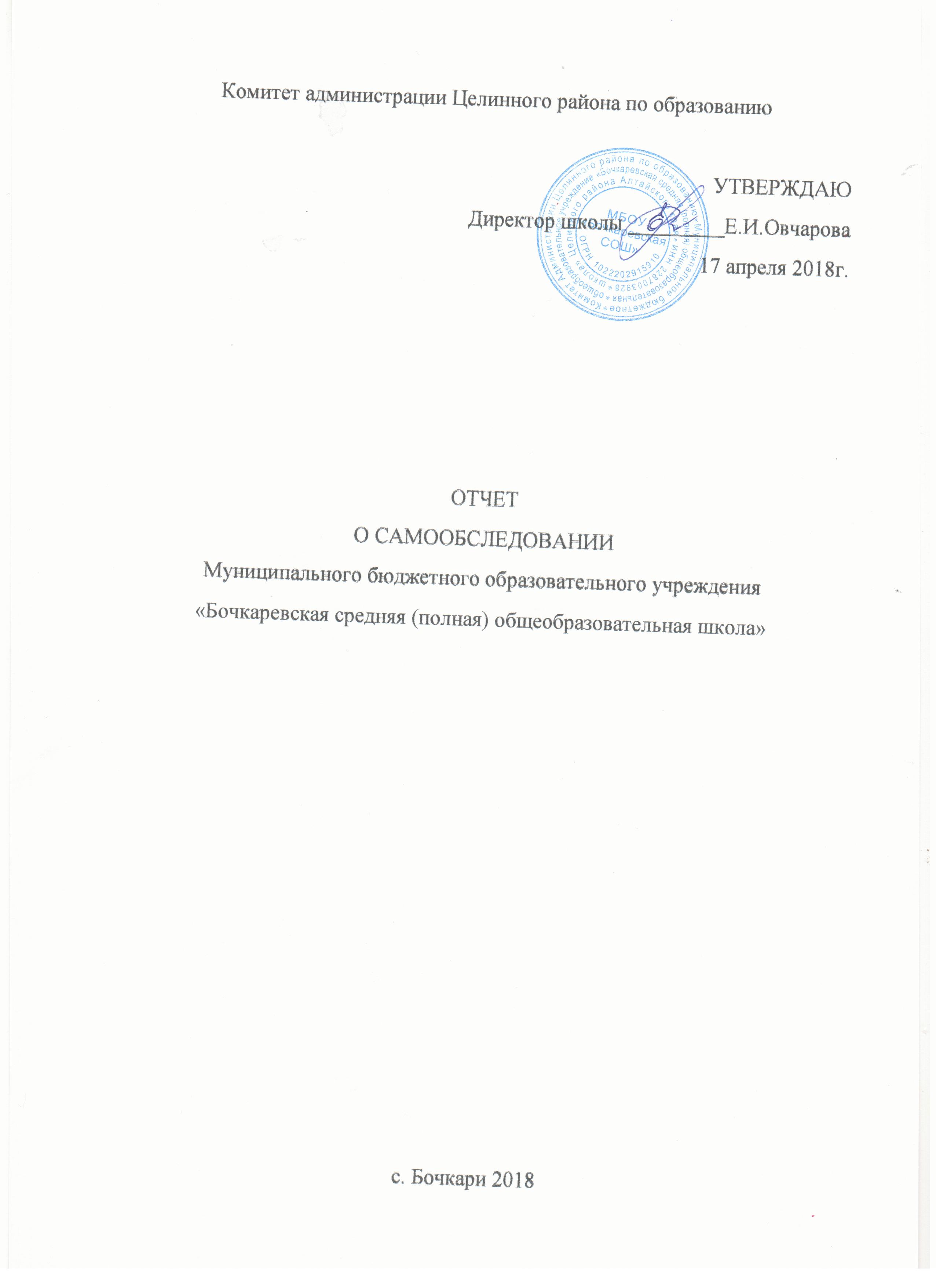 Председатель комиссии: Овчарова Е.И., директор школы				Овчарова Е.И, директор                                 МБОУ «Бочкаревская СОШ»Члены комиссии:  Филонова М.Ю.,замдиректора по УВРСмагина  И.С. замдиректора по ВРДемакова М.И., психологПрилягина Е.К., библиотекарь                                                                     Жуй А.А., председатель Управляющего советаОтчёт рассмотрен на заседании педагогического совета муниципального бюджетного общеобразовательного учреждения «Бочкаревская средняя (полная)общеобразовательная школа»   от 17.04.2018г., протокол заседания № 26.Структураотчета о результатах самообследованияВведениеАналитическая частьРаздел 1. Организационно-правовое обеспечение образовательной деятельности.Раздел 2. Структура и система управления.Раздел 3. Содержание и качество подготовки обучающихся.Раздел 4. Организация учебного процесса.Раздел 5. Востребованность выпускников.Раздел 6. Кадровое обеспечение.Раздел 7. Учебно-методическое обеспечение.Раздел 8. Библиотечно-информационное обеспечение.Раздел 9. Материально-техническая база.Раздел 10. Внутренняя система оценки качества образования.Раздел 11. Инновационная деятельность.Показатели деятельности организации, подлежащей самообследованию Введение.Нормативная база процедуры самообследованияСамообследование МБОУ «Бочкаревская средняя общеобразовательная школа» проводилось в соответствии с Порядком проведения самообследования образовательной организации, утвержденного приказом от 14.06.2013. № 462 (ред. от 14.12.2017г.) «Об утверждении  Порядка проведения самообследования образовательной организацией».Целями проведения самообследования являются обеспечение доступности и открытости информации о деятельности организации, а также подготовка отчета о результатах самообследования.Самообследование   проводится   ежегодно   администрацией   школы. Отчетным периодом является предшествующий самообследованию календарный год.Процедура самообследования способствует:- получению объективной информации о состоянии образовательного процесса;- определению степени соответствия реальной ситуации показателямгосударственной аккредитации и ФГОС, образовательным целям и ожиданиямродителей и обучающихся;- рефлексивной оценке результатов деятельности педагогического коллектива,осознанию своих целей и задач и меры их достижения;- возможности заявить о своих достижениях, инновационных образовательных практиках;- выделению существующих проблемных областей, нуждающихся в улучшении;- поиску путей дальнейшего совершенствования качества образования иразвития образовательной организации.МБОУ «Бочкаревская СОШ» осуществляет свою деятельность на основанииУстава и разработанной и в установленном порядке утвержденной системы локальных нормативных актов, регламентирующих основные аспекты деятельности школы, порядок управления ею, прием в школу, организацию образовательного процесса, права и обязанности его участников. Представленный отчет о самообследовании содержит анализ всех показателей, утвержденных приказом от 14.06.2013. № 462 «Об утверждении Порядка проведения самообследования образовательной организации».Раздел 1 . Организационно-правовое обеспечение образовательной деятельности.1.1.Общие сведения об организации:Школа занимает 2-х этажное здание с  оборудованными кабинетами по всем предметам учебного плана. Учебные занятия проводятся в 11 кабинетах, из каждого имеется доступ к школьной локальной сети и сети Интернет.Имеются специализированные кабинеты  физики, информатики, химии и биологии, в которых созданы необходимые условия для проведения лабораторно-практических занятий. Так же имеется гимнастический зал с  необходимым спортивным инвентарем;  учебно-производственная мастерская по слесарному и столярному делу, кабинет технологии; БИЦ с учебным, методическим и учебно-справочным материалом; столовая на 50 посадочных мест; медицинский кабинет; учительская. К  01.09.2017 г.  оборудован новый кабинет - кабинет психолога.Миссия школызаключается в том, чтобы дать возможность каждому обучающемуся раскрыть заложенный в нем духовный, творческий и интеллектуальный потенциал, обогатить себя знаниями и опытом, позволяющими быстро адаптироваться в современных условиях жизни.Основными целями и задачамиОбразовательного учреждения являются:-обеспечение гарантии права на образование;-осуществление образовательного процесса;-формирование общей культуры личности обучающихся на основе усвоения обязательного минимума содержания общеобразовательных программ;-создание у обучающихся основы для осознанного выбора и последующего освоения профессиональных образовательных программ, развитие способностей принимать самостоятельные решения вразных жизненных ситуациях, воспитание социально адаптированной личности, ведущей здоровый образ жизни, имеющей активную жизненную позицию, воспитание гражданственности, трудолюбия, уважения к правам и свободам человека, любви к окружающей природе, Родине, семье.- совершенствование педагогической культуры учителя, вовлечение его в систему непрерывного образования;- обеспечение условий для сохранения жизни, физического, духовного и социального здоровья обучающихся, формирования здорового образа жизни;- обновление учебно-материальной базы ОУ (учебно-лабораторная, компьютерная, технологическая, спортивная база) в соответствии с современными требованиями и нормами.Основным предметом деятельности Образовательного учреждения является реализация общеобразовательных программ начального общего, основного общего, среднего общего образования.Ожидаемые результаты деятельности ОУ по стратегическим направлениям:- реализация новой модели функционирования сельской школы как социокультурного центра, реализующего наиболее эффективные формы государственно- общественного управления образовательно-воспитательным процессом;- обновление содержания учебных программ в тесной связи со сферой дополнительного образования;- высокое качество образования, новые государственные стандарты, разработанные на основе компетентностного подхода к образованию, результатов итоговой аттестации обучающихся;- обеспечение комфортных социально – психологических условий для учащихся, избежание «рисков» возрастной и социально-образовательной адаптации ученика с помощью применения современных воспитательных технологий и эффективных механизмов социализации;- создание модели выпускника ОУ как личности, обладающей высоким уровнем образованности, интеллектуальными, гражданскими, нравственными качествами, культурой физического здоровья, способной к социализации в изменяющейся реальности в соответствии с ценностями общества и собственной системой ценностей, к профессиональному самоопределению, ориентированной на общественную значимость труда, осознающей себя гражданином и патриотом своей страны.Приоритетные направления стратегического развития школы:1. Развитие благоприятной и мотивирующей на учебную деятельностьатмосферы в школе.2. Создание комфортной образовательной среды на основе успешностиобучения каждого ребенка;3. Создание в школе атмосферы сотрудничества и взаимопонимания.Образовательное учреждение является юридическим лицом, обладает обособленным имуществом,имеет самостоятельный баланс и лицевой счет, открытый в установленном порядке, от своегоимени приобретает и осуществляет имущественные и неимущественные права, несет обязанности, может быть истцом и ответчиком в суде, а также ведет уставную финансово-хозяйственную деятельность,направленную на осуществление образовательного процесса, с момента его государственной регистрации в соответствии с законодательством Российской Федерации.1.2. Руководящие работники общеобразовательной организацииТаблица 11.3. Сведения об основных нормативных документах1.Устав учреждения: дата регистрации 28.09.2015г.   № 1642.Изменений и дополнений в  Устав учреждения нет3.Свидетельство о внесении записи в Единый государственный реестр юридических лиц:серия 22№003486286дата регистрации 13декабря 2011 г. ОГРН 10222029159104.Свидетельство о постановке на учет в налоговом органе:серия 22 № 003210801 дата регистрации  18декабря 1997г. ИНН 22870039285.Лицензия на право осуществления образовательной деятельности:Серия22ЛО1 № 0000039 регистрационный № 690 дата выдачи04октября 2012 г.срок действия бессрочно6.Свидетельство о государственной аккредитации:Серия22АО1 №0000318регистрационный № 126дата выдачи  06марта 2014 г. срок действия  06марта 2026г.7.Сведения о реализуемых основных образовательных программах:
 - общеобразовательная программа начального общего образования;
 - общеобразовательная программа основного общего образования;
 - общеобразовательная программа среднего общего образования.Нормативно-правовая база соответствует требованиям законодательства в сфере образования.Выводы и рекомендации по разделу	Нормативно-правовые документы соответствуют требованиям законодательства в сфере образования.Раздел 2. Структура и система управления2.1.Структура управления.	Управление МБОУ «Бочкаревская СОШ» осуществляется в соответствии с законодательством Российской Федерации, Уставом образовательного учреждения и строится на принципах единоначалия и самоуправления, обеспечивающих государственно-общественный характер управления. Отношения школы с Учредителем регулируются действующим законодательством РФ, настоящим Уставом. Непосредственное управление учреждением осуществляет прошедший соответствующую аттестацию директор, который решает все вопросы, касающиеся деятельности школы и несет персональную ответственность за результаты работы и организацию образовательного процесса в соответствии с требованиями Федерального закона от 29.12.2012 N 273-ФЗ «Об образовании в Российской Федерации» и Уставом. Органами самоуправления являются: Управляющий совет; Педагогический совет; Общее собрание работников трудового коллектива.Органы самоуправления созданы и действуют в соответствии с Уставом, их деятельность регламентируется соответствующими положениями. Трудовой коллектив составляют все работники учреждения. Полномочия трудового коллектива школы осуществляются Общим собранием трудового коллектива. В целях развития и совершенствования учебно-воспитательного процесса, повышения профессионального мастерства и творческого роста педагогов Учреждении действует Педагогический совет - коллегиальный орган, объединяющий педагогических работников Учреждения.  Каждый учитель, работающий в Учреждении, с момента приема на работу до расторжения трудового договора является членом педагогического совета.Управляющий совет школы является коллегиальным, представительным органом совместного управления школой со стороны директора, родителей (законных представителей), педагогов, обучающихся, осуществляющим в соответствии с Уставом школы решение отдельных вопросов, относящихся к его компетенции. В школе определена структура управления, штатное расписание и распределены должностные обязанности. Персонал школы, как педагогический, так и вспомогательный, принимается на работу по трудовому договору. Должностные инструкции утверждены приказом директора школы и согласованы с Профсоюзным комитетом. При приеме работников на работу их знакомят с должностными инструкциями.	Директор осуществляет общее управление образовательным процессом и финансово-хозяйственной деятельностью образовательного учреждения. Предлагает стратегические планы развития школы. Заместитель директора по УВР осуществляет деятельность по своевременному (в соответствии с календарно-тематическим планированием) обеспечению реализации общеобразовательных программ для всех обучающихся. Несет ответственность за реализацию всеобуча. Осуществляет мониторинг образовательного процесса, промежуточный и итоговый контроль. Занимается проблемой исследовательской деятельности обучающихся, образования детей с повышенной учебной мотивацией, участия школы в олимпиадах и конкурсах. Осуществляет деятельность по руководству Методическим советом школы, в который входят все руководители методических объединений. В его обязанности входит решение вопросов повышения квалификации педагогов внутри школы и контроль повышения их квалификации в АКИПРО. Ведет вопросы очередной и внеочередной аттестации учителей. Исполняющий обязанности заместителя директора по воспитательной работе курирует все вопросы воспитания. Организует внеклассную деятельность в образовательном учреждении. Заведующий хозяйственной частью осуществляет материально-техническое обеспечение образовательного процесса, обеспечивает выполнение санитарно-гигиенических норм и противопожарных правил.Основными формами координации деятельности управления в МБОУ «БочкаревскаяСОШ» являются:- годовой план работы учреждения;- план работы методического совета и методических объединений;- заседания управляющего совета;- заседания педагогических советов;- заседания методического совета;- заседания методических объединений- административные совещания;- совещания при директоре;- совещания при заместителе директора.В школе организована работа методических объединений: учителей начальных классов; учителей математики, информатики и естественных наук; учителей физической культуры и эстетического цикла; учителейгуманитарных дисциплин.В методический совет входят руководители методическихобъединений, педагог-психолог, заместитель директора по воспитательной работе, возглавляет орган заместитель директора по учебно-воспитательной работе.Основной задачей управленческой деятельности является контроль администрацией за исполнением требований государственных образовательных стандартов. Контроль осуществляется в рамках мониторинга образовательной системы учреждения. Такая работа позволяет объективно оценивать деятельность всего педагогического коллектива, видеть, как положительные результаты, так и недостатки, прогнозировать развитие результатов деятельности.Внутришкольный контроль – процесс получения и переработки информации о ходе и результатах учебно-воспитательного процесса с целью принятия на этой основе управленческих решений. Основным объектом контроля является деятельность педагогов школы, а предметом – соответствие результатов их педагогической деятельности законодательству РФ и нормативным правовым актам, включая приказы по школе и решения педагогического совета. В содержании контроля вопросы выполнения  Федерального закона от 29.12.2012 N 273-ФЗ «Об образовании в Российской Федерации» в части обязательности общего образования; использование методического обеспечения в образовательном процессе; реализация утвержденных образовательных программ и учебных планов, ведение школьной документации, качество знаний, подготовка к государственной (итоговой) аттестации, работа с одаренными детьми и др. Организация работы по осуществлению внутришкольного контроля регламентирована локальным актом МБОУ «Бочкаревская СОШ» - Положением о внутришкольном контроле.         Все виды внутришкольного контроля отражены в годовом плане – цели и вопросы проверок соответствуют Положению о ВШК, за каждым членом школьной администрации закреплен определенный перечень тем и объектов ВШК.          Данная работа систематизирована, проводится анализ выявленных нарушений и замечаний, проводятся повторные проверки и соответственно фиксируется динамика позитивных изменений в работе учителей. По итогам контроля составляются аналитические справки, которые доводятся до сведения коллектива на административных совещаниях, заседаниях методических объединений и совещаниях при директоре.Планирование внутришкольного контроля осуществляется на основе локальных актов, годового плана работы с учетом результатов анализа работы коллектива по следующим направлениям:- выполнение всеобуча;- качество образования обучающихся;- состояние преподавания учебных предметов;- формирование универсальных учебных действий обучающихся;- работа по подготовке к итоговой аттестации обучающихся;- организации внеурочной воспитательной работы;- работа с педагогическими кадрами, методическая работа;- работа с обучающимися и их родителями;- работа с документацией;- санитарно-гигиенический режим и охрана труда;- состояние материально-технической базы.	Информация о том, какие вопросы выносятся на контроль, доводится до сведения педагогического коллектива на совещаниях и информационных стендах.Источниками информации являются: коллектив обучающихся, классные журналы, дневники и тетради обучающихся, посещенные уроки и внеклассные мероприятия, календарно-тематическое планирование педагогов, учебная программа, контрольные и диагностические работы, личные дела обучающихся. Используются следующие виды контроля:– классно-обобщающий;– фронтальный;– тематический;– предварительный;– персональный;– обзорный;– текущий;– промежуточный;– итоговый.Административный контроль осуществляется директором и его заместителями, привлекаются руководителя методических объединений, опытные педагоги.По итогам контроля принимаются управленческие решения в форме решений педсовета, заседания методического совета, заседания методического объединения, приказов и распоряжений директора.	Анализ годового плана работы МБОУ «Бочкаревская СОШ» выявил следующее: планирование деятельности ОУ представляет собой логически связанные между собой единством цели и задач блоки по планированию методической, воспитательной работы, по организации внутришкольного контроля, планов психолога. Ведущие направления работыопределены МБОУ «Бочкаревская СОШ»как общеобразовательного учреждения  и в плане работы, и в  Программе развития.  Главной целью Программы развития ОУ является создание условий, обеспечивающих доступность и высокое качество образования и воспитания всесторонне развитой личности, способной к саморазвитию и самоопределению.     Образовательная программа и программа развития отражают стратегию школы по реализации федеральных и региональных целевых образовательных программ, позволяющих осуществить модернизацию содержания обучения и организации образовательного процесса, а также повысить качество результатов образовательного процесса. В своей работе педагогический коллектив основывается на сочетании традиционных и инновационных форм и методов, использовании образовательных и воспитательных технологий.Работа Управляющего совета как органа государственно-общественного управления ОУ в 2017  учебном году строилась в соответствии с принятым планом работы УС.С целью осуществлениясвязей в структуре системы управления педагогический совет рассматривает наиболее актуальные проблемы, методический совет рассматривает  реализацию и выбор средств для решения выявленных проблем, а методические объединения конкретизируют решения этих проблем в преподавании учебных предметов.         Работа Педагогического совета как органа общественного самоуправления регламентирована Положением о педагогическом совете МБОУ «Бочкаревская СОШ».  В 2017 году проведено  3тематических заседания  и 1 методический практикум в чётком соответствии с планом работы ОУ на этот период. Протоколы педагогическихсоветов содержат отчеты о выполнении решений предыдущих заседаний, повестка дня актуальна, доклады носят логически-системный характер и отражают практическую работу педагогического коллектива школ.Тематические педсоветы: - «Совершенствование системы подготовки обучающихся  к ГИА как условие повышения качества образования».- «Новаторская деятельность  педагога как ресурс повышения качества образования». -  «Развитие  мотивации  учащихся как средство повышения  эффективности учебно – воспитательного процесса».«Качество образования – одна из ключевых компетенций  профессионального стандарта «Педагог».- Методический практикум: «Мастерская профессиональных проб .Управление педагогической системой – процесс переработки информации. Основные этапы: сбор информации, ее переработка, принятие управленческих решений.Важным направлением работы МО и администрации школы является постоянное совершенствование педагогического мастерства учителей через курсовую систему повышения квалификации и стимулирование педагогов школы к аттестации на более высокие квалификационные категории. В 2017 учебном году подтвердил первую  квалификационную категорию 1 учитель. Анализ организации подбора, расстановки оценки технологического уровня учителей показывает, что количество педагогов, не имеющих квалификационных категорий, уменьшилось на 10%, 94% учителей имеют квалификационные категории. Анализ качественного состава педагогического коллектива показал  положительную динамику роста профессионального уровня учителей, за 3 года количество учителей, имеющих I и высшую квалификационную категорию, увеличилось на 13,3%.Плановый показатель прохождения курсов повышения квалификации ежегодно выполняется на 100%.  Выросла активность учителей, их стремление к творчеству, увеличилось число учителей, участвующих в инновационных проектах.В школе создана система предупреждения негативных явлений в учебном процессе, основанная на коллегиальности принятия ключевых решений совместно всеми участниками образовательного процесса (учителями, родителями, учениками)на общешкольных конференциях, заседаниях Управляющего Совета школы, Совета по Профилактике. Работают комиссии по урегулированию споров, распределению стимулирующего, инновационного фондов оплаты труда, где принимают участия представители ученической, родительской общественности, профсоюза.Структура школы соответствует функциональным задачам и Уставу школы.Плодотворное сотрудничество, правильно организованная система взаимодействия и управления структурных элементов, демократизация образовательного пространства положительно влияют на условия обучения и взаимоотношения между всеми участниками образовательного процесса.2.2. Система управления.Основной целью развития системы управления школой является  своевременное регулирование развивающейся системы образования в соответствии сгосударственным заказом, изложенным в Федеральном государственномобразовательном  стандарте  и ФЗ -273 «Об образовании в Российской Федерации». Управление осуществляется в соответствии с Уставом школы. Должностные обязанности утверждены приказом директора. Положения утверждены на заседаниях педагогического совета, приказами директора; планы работы утверждаются в августе месяце на педагогических советах приказом директора. В школе есть электронная почта, свой сайт,  на котором представлены формы накопления и обобщения материалов по различным направлениям деятельности: планы работы, отчеты, программы, методические разработки, пополняется в течениекаждого месяца.  Внутришкольный контроль отражает вопросы контроля за качеством подготовки выпускников, уроки и занятия педагогов посещаются ежемесячно в рамках тематических  и классно - обобщающих контролей, график утвержден напедагогическом совете в августе месяце, ежемесячно приказами директора; уроки, классные часы посещаются систематически администрацией школы.  Используются следующие формы и методы методической работы:  - проведение заседаний с открытыми уроками, выступлениями,  обобщением опыта,  презентация выставок,  проведение мастер - классов,  практических занятий; - на заседаниях освещаются вопросы о новшествах в методической практике страны,  края,  района;  - на уроках применяются презентации,  тренировочные тесты; - педагоги школы представляют методические разработки;   - организуется работа с молодыми специалистами,  в рамках процедуры аттестации,  результативность взаимопосещений  преподавателей: в рамках заседаний педагогических советов,  практико-ориентированных семинаров.  Согласно действующей лицензии в ОУ реализуются следующие образовательные программы: начального общего, основного общего и среднего общего образования. В  ОУ  имеются в наличии: реализуемые образовательные программы, утвержденные учебные планы имеются, примерные учебные программы, рабочие учебные программы по всем преподаваемым дисциплинам. Образовательные программы реализованы на 100%.  В образовательной организации формируются коллегиальные органы управления, к которым относятся: общее собрание  работниковшколы и обучающихся, педагогический совет, Управляющий Совет школы, предусмотренные Уставомшколы. Действует профессиональный союз работников образовательной организации.   Согласно статье 28 ФЗ- 273  «Компетенция, права, обязанности и ответственность образовательной организации» ОУ осуществляет собственную деятельность в полном объеме в рамках следующих компетенций: 1) разработка и принятие правил внутреннего распорядка обучающихся, правил внутреннего трудового распорядка,локальных нормативных актов; 2) материально-техническое обеспечение образовательной деятельности, в соответствии с федеральными государственными образовательными стандартами, федеральными государственными требованиями, образовательными стандартами;3) предоставление учредителю и общественности ежегодного отчета о поступлении и расходовании финансовых и материальных средств, а также отчета о результатах самообследования;  4) установление штатного расписания; 5) прием на работу работников, заключение с ними и расторжение трудовых договоров; 6) разработка и утверждение образовательных программ образовательной организации;7) разработка и утверждение по согласованию с учредителем программы развития образовательной организации;  8) прием обучающихся в образовательную организацию;  9) определение списка учебников в соответствии с утвержденным федеральным перечнем учебников;10) осуществление текущего контроля успеваемости и промежуточной аттестации обучающихся; 11) индивидуальный учет результатов освоения обучающимися образовательных программ; 12) проведение самообследования;13) создание необходимых условий для охраны и укрепления здоровья, организации питания обучающихся;14) создание условий для занятия обучающимися физической культурой и спортом; 15) установление требований к одежде обучающихся; 16) организация научно-методической работы, в том числе организация и проведение научных и методических конференций,семинаров; 17) обеспечение создания и ведения официального сайта образовательной организации в сети "Интернет".Приоритетные цели развития системы управления школы:- Повышение эффективности управления школой.- Формирование оптимальной системы управления.- Расширение образовательных услуг.- Совершенствование механизмов эффективного расходования бюджетных ивнебюджетных средств.- Совершенствование механизма мотивации учителей к инновационнойдеятельности управления качеством образования.- Развитие механизма государственно-общественного управления исамоуправления в школе.Система управления школы, взаимодействие структурных элементовсоответствуют установленным законодательством компетенциям образовательнойорганизации и Уставу школы (целям, задачам, функциям).2.3. Оценка результативности и эффективности системы управленияСистема внутришкольного контроля оптимальна для всех участников образовательного процесса. План ВШК рассматривается на августовском Педагогическом Совете, утверждается приказом директора. В целях расширения гласности при проведении контролирующих мероприятий внесены изменения в Положение о ВШК. Согласноему, обо всех контролирующих мероприятиях ответственные и проверяемые лица оповещаются приказом директора, в котором подробноописаны тема, цель, сроки, формы контроля, а также указаны совещательные органы, на заседании которых будут заслушаны итоги контроля. Данные изменения позволяют дисциплинировать педагогов и более тщательно и ответственно относиться кданного рода мероприятиям. Планы работы структурных подразделений школы принимаются ежегодно,рассматриваются на педагогическом совете и утверждаются директором. Реализация планов, качество и своевременность проводимых мероприятий находятся на контроле администрации школы. Вопросы исполнения планов освещаются на совещаниях педагогов, совещаниях при директоре, методических и педагогических советах в соответствии с планом работы школы на текущий учебный год.Анализ работы структурных подразделений включается в анализ школы за учебный год.Остается проблемой расширение круга привлекаемых к контролирующейдеятельности субъектов контроля: самоконтроль и взаимоконтроль осуществляются на недостаточно высоком уровне. Считаем, что следует продолжить работу по совершенствованию системы оценки качества образования.С 01.09.2016 года вступили в силу федеральные государственные образовательные стандарты для детей с ограниченными возможностями здоровья и федеральные государственные образовательные стандарты для детей с умственной отсталостью (интеллектуальными нарушениями).В МБОУ «Бочкаревская СОШ» созданы и совершенствуются условия для получения учащимися с ограниченными возможностями здоровья образовательных и личностных результатов, соответствующих требованиям нового стандарта.С целью подготовки к введению ФГОС ОВЗ в школе действует рабочая группа сопровождения по введению ФГОС ОВЗ, составлен и реализуется план - график мероприятий по введению ФГОС НОО обучающихся с ОВЗ. Цель: управление процессом реализации ФГОС ОВЗ в 1-х классах; создание условий для его введения в первых классах в 2016-2017г. Направления мероприятий плана- графика: - создание нормативно-правового методического и аналитического обеспечения реализации ФГОС ОВЗ;- создание организационного обеспечения реализации ФГОС ОВЗ;- создание кадрового обеспечения реализации ФГОС ОВЗ; -создание финансово - экономического обеспечения введения ФГОС ОВЗ;-  создание информационного введения ФГОС ОВЗ. Мероприятия реализованы в соответствии с планом-графиком. Для внедрения ФГОС ОВЗ в школе созданы условия организации инклюзивной практики, использования основных принципов коррекционной работы с детьми с ОВЗ, обучены педагогические кадры, обладающие необходимыми характеристиками, учитывающие особенности построения современного урока для обучающихся с ОВЗ. Работа педагогического коллектива в общеобразовательной организации направлена на достижение главной цели, указанной в ФГОС НОО ОВЗ: социализация детей и адаптация их в самостоятельной жизни. Задачу считаем выполненной. С целью информирования родителей о результатах учебно-воспитательного процесса используется средства  «Сетевого край. Образование», сайта ОО. Классными руководителями на всех ступенях обучения осуществляетсяинформирование учащихся и их родителей (законных представителей) о правах,обязанностях и ответственности в сфере образования с оформлениемсоответствующего протокола;информирование родителей (законных представителей) по вопросампредоставления мер социальной поддержки; пользования средствами обучения ивоспитания; организации питания учащихся; транспортному обеспечению; охраны здоровья учащихся;информирование родителей (законных представителей) учащихся по вопросампредоставления психолого-педагогической, медицинской и социальной помощиучащимся, испытывающим трудности в освоении программы образования, развитии и социальной адаптации.2.4. Организация взаимодействия семьи и школыОрганизация взаимодействия семьи и школы строится по следующей схеме: информирование родителей (общешкольные родительские собрания, классные родительские собрания, сайт школы, информационный стенд школы); работа с неблагополучными семьями (консультирование, Совет профилактики,рейды, собеседования с родителями, взаимодействия с КДН и ЗП, органами полиции, соцзащиты, опеки); социальный паспорт школы (количество обучающихся из социально не защищенных семей), предоставление льготного питания  (2016– 25;2017 - 36). Информирование родителей осуществляется через сайт: новостная лента, достижения школы. Жалоб со стороны родителей не было.   Координация деятельности педагогического коллектива и родителей (законных представителей) осуществляется путем функционирования таких должностей и служб, как:-ПСП-служба, в состав которой входят педагог-психолог, заместитель директора поУВР, классные руководители;-общешкольное родительское собрание;-классные родительские комитеты;-классные родительские собрания; -Управляющий Совет школы.  Особое внимание в школе  уделяется организации взаимодействия семьи и школы.Ежегодно классные руководители составляют план воспитательной работы на год на основании плана воспитательной работы школы с последующим самоанализом и принятием конструктивных решений.Работает Школа ответственного родительства в соответствии  с разработанной программой (результаты работы можно проследить на сайте ОУ). Ведется работа по психолого-медико -  педагогическому сопровождению детей, детей «группы риска», детей, имеющих высокие образовательные потребности.Школа постоянно участвует в акции «Соберем детей в школу», «Вернем детей в школу». Педагог - психолог, классные руководители, администрация составляют и выполняют индивидуальны межведомственные программы по реабилитации и адаптации детей и семей. В 2017 году фактов жестокого обращения с детьми не было. В школе проводятся культурно-массовые мероприятия, пропагандирующие семейные ценности и здоровый образ жизни в соответствии  с планом воспитательной работы.  Педагог - психолог ведет документацию  и постоянную работу с детьми «группы риска» и неблагополучными семьями. В школе работает Совет по профилактике правонарушений среди несовершеннолетних. Заседания Совета проводятся 1-2 раза в месяц.    Информирование родителей о правах, обязанностях обучающихся,  о правах, обязанностях и ответственности родителей (законных представителей) в сфере образования осуществляется через классные и общешкольные родительские собрания, которые проходят в различных формах с привлечением специалистов различных структур.Большое внимание ОУ уделяется  организации питания обучающихся, которая осуществляется на основании нормативно правовых документов по организации питания:1.  Приказы (приказ «Об организации питания»).2. График дежурства в столовой согласно графику дежурства по школе.3. График питания учащихся по школе.     Обоснованность составления списка учащихся, получающих компенсационную выплату за счет средств краевого бюджета:   списки учащихся, нуждающихся в компенсационных выплатах соответствуют базе данных, предоставленной управлением социальной защиты населения по Целинному району, получаемые 2 раза в год (сентябрь, февраль).Результаты анализа по итогам годасвидетельствуют, что план воспитательной работы выполнен полностью, все запланированные классные, школьные мероприятия выполнены. Выводы и рекомендации по разделу1. Идет постоянное совершенствование организации управления функционированием и развитием школы. В школе создана система форм общественного управления. Она предусматривает выборность и отчетность перед коллективом, дальнейшее развитие и расширение сферы применения коллегиальных форм и методов демократического обсуждения и принятия решения. Открытость школьной образовательной среды поддерживается постоянным обновление материалов сайта школы. 2. Передача части управленческих функций коллективу и его выборным органам включает в себя:-рациональное делегирование управленческих полномочий методическому совету школы, школьным методическим объединениям;-внедрение практики контроля   и оценивания коллективом деятельности администрации в формах    итоговых    педагогических    советов, публичного    доклада    директора    школы;- организацию    совместной   работы   администрации, общественных   организаций   и ученического самоуправления на началах сотрудничества;- усиление роли Управляющего совета школы, школьного родительского комитета, четкое определение их функций взаимодействия с администрацией, согласованная деятельность всех этих органов.3.Проводится работа по совершенствованию нормативно-правовой основы деятельности Учреждения, её соответствию законодательству Российской Федерации и Алтайского края.4.В целях повышения качества образования планируется: расширение форм изучения  мнения участников образовательного процесса о качестве образования  через проведение каждую четверть дней приема родителейадминистрацией, педагогами школы, создание, проведение и анализ  диагностических инструментов совместно сученической общественностью. Существующая система управления ориентирована на достижения образовательной цели, соответствует компетентности ОО, изложенных в ст. 26,28 ФЗ-273.Раздел 3. Содержание и качество подготовки обучающихся3.1. Контингент учащихсяТаблица 2Количество учащихся  и наполняемость классов в образовательном учрежденииежегодно увеличивается.3.2 Содержание подготовки обучающихсяТаблица 3В МБОУ «Бочкаревская СОШ» проводится системная работа по программно- методическому обеспечению образовательного процесса (школа работает по общеобразовательным программам). В целях сохранения единого образовательного пространства, обеспечение преемственности преподавание ведется  по учебникам, значащимся  в федеральном Перечне учебных изданий. Учебно-воспитательный процесс в МБОУ «Бочкаревская СОШ» обеспечивается в полном объеме программно-методическими материалами по каждому из предметов учебного плана.  Анализ программно-методического обеспечения образовательного процесса школы показывает, что образовательная система представляет собой совокупность взаимосвязанных, взаимодействующих преемственных программ (инвариантной и вариативной частей учебного плана). Календарно-тематическое планирование учителей разработано в соответствии с содержанием учебных программ по изучаемым предметам образовательного цикла и утверждено. Оценка реализации учебных программ, тематического планирования выявила их соответствие образовательному минимуму по всем предметам, федеральный компонент образовательного стандарта реализуется полностью.Образовательный процесс в школе ориентирован не только на усвоение обучающимисяопределенной суммы знаний, но и на развитие его личности, его познавательных способностей. Педагогический коллектив формирует целостную систему универсальных знаний, умений, навыков, а также опыт самостоятельной деятельности и личной ответственности обучающихся, ключевые компетенции, определяющие современное качество содержания образовательных программ. Выводы и рекомендации по разделуАнализ программ и их реализации, классных журналов, тетрадей учащихся, документов, фиксирующих результаты внутреннего контроля в части выполнения программ, показал следующее:- основные образовательные программы в МБОУ «Бочкаревская СОШ» выполняются в полном объеме;- уровень реализуемых образовательных программ соответствует требованиям образовательных стандартов;- уровень реализуемых программ соответствует заявленному статусу, так как полностью реализуется общеобразовательная программа начального, основного общего, среднего общего образования.3.2.1. Сведения о реализуемых общеобразовательных программах в соответствии с лицензией.  Школа в полном объеме обеспечена кадрами для реализации основной общеобразовательной программы начального общего,  основного общего и среднего общего образования, поэтому не используются сетевые и дистанционные формы для полученияобразования. Для учащихся 10 – 11 классов продолжается реализация профильного (химико – биологическое) обучения, что способствует повышению интереса  учащихся к естественно – научным дисциплинам.На базе  МБОУ «Бочкаревская СОШ » организовано сетевое взаимодействие  между базовыми школами нашего района.3.2.2. Воспитательная работа. А.С. Макаренко говорил: “Воспитывать – значит учить жить”. А успех воспитания невозможен без знания реальных закономерностей, присущих человеческой природе, без опоры на глубинные знания бытия, становления и развития личности.В нашем учебном заведении воспитательная работа осуществлялась на основании плана воспитательной работы школы на учебный год, планов воспитательной работы классных руководителей, воспитательной программы.   Миссией школы является предоставление максимально широкого поля образовательных и воспитательных возможностей всем учащихся, в соответствии  с их личными потенциалами, образовательными потребностями, социокультурными нормами и ценностямиОсновная цель воспитательной работы школы - способствование  становлению самодостаточной личности, способной на основе полученного качественного образования эффективно реализовывать себя в различных сферах деятельности, свободно ориентироваться в мире ценностей, решать задачи связанные с определением своей мировоззренческой, нравственной и гражданской позиции.Исходя из цели, воспитательная работа школы планируется по направлениям: - гражданско-патриотическое- сохранение и продолжение школьных традиций- повышение уровня престижа знаний- трудовое воспитание- экологическое воспитание- спортивно- оздоровительная работа.- работа с детьми и семьями, находящимися в социально опасном положенииВ течение 2017 учебного года воспитательная деятельность реализовывалась в следующих сферах: - внеурочная учебная деятельность (олимпиады, конкурсы, интеллектуальный марафон);- внеучебная развивающая деятельность (экскурсии, дальние поездки,  и т.п.);- внутриклассная жизнь, способствующая творческому развитию каждого, формированию классного коллектива и его традиций, создающая возможность интересной жизни для каждого ученика;целенаправленная воспитательная деятельность в первую очередь классного руководителя, эта деятельность основана, прежде всего, на индивидуальном подходе к каждому воспитаннику.- организация традиционных общешкольных дел, способствующих формированию школьного коллектива - развитие общественной активности учащихся, организация сотрудничества и сотворчества педагогического и ученического коллективов;- организация самообслуживания в школьном доме (дежурство по классу, по школе, субботники);Образовательный процесс опирается на сформировавшуюся воспитательную систему школы, в которую включены:Педагогический совет;Методическое объединение классных руководителей;Совет старшеклассников школы (орган ученического самоуправления),Совет ГОУСовет Профилактики правонарушений;Родительский комитет.Вся деятельность была направлена на достижение поставленной цели – «Создание условий для развития ценностных ориентиров учащихся на основе разнообразной, творческой, эмоционально-насыщенной деятельности». Создание условий для развития личности ребенка – это процесс создания системы отношений, помогающей ребенку на каждом возрастном этапе успешно решать задачи в основных сферах своей жизнедеятельности.Согласно поставленной цели в начале учебного года были определены следующие задачи:Формирование у детей  гражданско-патриотического сознания, духовно-нравственных ценностей гражданина России;Совершенствование оздоровительной работы с учащимися и привитие навыков здорового образа жизни, развитие коммуникативных навыков и формирование методов бесконфликтного общения;Поддержка творческой активности учащихся во всех сферах деятельности, организация ученического самоуправления, социализации, социальной адаптации, творческого развития каждого учащегося, создание условий для развития общешкольного коллектива через систему КТД;Совершенствование системы воспитательной работы в классных коллективах;Воспитание дружеских взаимоотношений между детьми разных возрастов;Совершенствование системы семейного воспитания, повышение ответственности родителей за воспитание и обучение детей.Реализация данных задач осуществлялась через организацию общешкольных мероприятий, работу кружков, организацию предметных и тематических недель, еженедельных линеек и дежурств по школе, оформительскую и трудовую  деятельность, проведение спортивных соревнований, работу ученического самоуправления и т.д.Таким образом, создается и развивается единая образовательно-воспитательная система, где естественным продолжением учебного процесса является внеклассная и внеурочная  деятельность.Анализ работы классных руководителей Основная деятельность воспитательной работе в школе организована классными руководителями и педагогами. Классные руководители владеют формами и способами организации воспитательного процесса в школе и классе.В традиционных школьных мероприятиях участвуют все классы, но степень активности классов в жизни школы разная. Это связано с работой классных руководителей, их желанием и умением организовать, зажечь детей, умением привлекать к участию в мероприятиях каждого ученика. Большое значение имеет сформированность классного коллектива, отношения между учениками в классе.Стабильность в воспитательной работе обеспечивают традиционные ключевые дела и деятельность классных руководителей, которые представляют опытный грамотный коллектив. В этом учебном году наибольшую активность проявили классные руководители: Филонова Мария Юрьевна, Богуславская Ольга Прокопьевна, Етепнёва Елена Анатольевна, Фомина Татьяна Михайловна, Калужина Тамара Алексеевна, Кремнева Олена Викторовна, Селукова Вера Николаевна, Беккер Владимир Александрович, Сазина Марина Васильевна. Учащиеся под их руководством приняли участие практически во всех мероприятиях школьного и районного уровня.    Все  классные руководители проводят тематические классные часы, принимают активное участие  в традиционных школьных делах.- внеклассное мероприятие для учащихся начальной школы «Берегите планету Земля» - учитель начальных классов Фомина Т.М.-  классный час-викторина на тему «Правила дорожного движения» и урок изобразительного искусства «Рисование с натуры детских игрушек. Транспорт (автобус, трамвай)» - учитель начальных классов Богуславская О.П. - Выставка детских работ (рисунки, фото, видео), посвященная «Дню пап» - Смагина И.С.- Праздничный концерт, посвященный Дню Учителя  – Смагина И.С.;- Спортивный праздник «Зарница» - Сазина М.В., «Наша армия самая сильная, наша армия самая смелая!» - Митрохин И.В., Беккер В.А.;- Праздничная программа,  посвященная  Дню Победы – Смагина И.С., Филонова М.Ю.;- Новогодний праздник г.Бийск (1-5кл.) Бийский драматический театр, представление «Царевна-лягушка»– Богуславская О.П., Филонова М.Ю.;- Новогодний бал (7-11кл.)  - Смагина И.С., Филонова М.Ю.- КТД, посвященное 8 марта «Я песню милой маме пою»  - Фомина Т.М.- Линейка, посвященная Дню знаний – Смагина И.С.- Последний звонок, Выпускной – Смагина И.С., Филонова М.Ю.Воспитательная работа классных руководителейПланирование и организация работы в классном коллективе:1.  планы воспитательной работы были составлены всеми классными руководителями, но не всеми сданы своевременно;2.  документация всеми классными руководителями оформлялась, но не всегда в соответствии с требованиями и в срок;3.  в большинстве классных коллективов были созданы условия для творческого развития личности, в некоторых недостаточным было количества мероприятий, требующих раскрытия творческого потенциала ребят;4. профессиональная компетентность классных руководителей  в основном соответствует требованиям, и всё же в следующем учебном году необходимо изучать передовой опыт коллег, внедрять новые формы деятельности.Методическое объединение классных руководителей работало над темой:«Современные  образовательные технологии и методики  в воспитательной системе классного руководителя в условиях поэтапного внедрения ФГОС второго поколения» Совершенствование форм и методов воспитания через повышение мастерства классного руководителя»  Работа классных руководителей сориентирована также исходя из целей воспитательной работы. Система ключевых дел в школе формировалась с учетом традиций и желаний учащихся, выявляемых в ходе анкетирования. Первые места в рейтинге самых интересных школьных дел выступают День самоуправления, Осенний бал, Новогодние праздники, 8 марта, спортивные соревнования.    Крупные события школьной жизни, подготовленные большинством, содержат в себе основополагающие ценности и нравственные ориентиры. Важное преимущество школьного творческого дела состоит в том, что оно позволяет классам увидеть себя в зеркале других классов, сравнить, сопоставить. Это очень важно для формирования общественного мнения, коллективной самооценки, роста группового самосознания. Не меньшее значение эти крупные дела имеют для учителей, они выводят за рамки своего предмета, открывают возможности для взаимодействия, педагогической рефлексии.Традиционные праздники:День ЗнанийДень учителяОсенний балДень материНовогодний балДень защитников ОтечестваМеждународный женский деньДень ПобедыПоследний звонокВыпускной вечер    При подготовке и проведении классных и общешкольных воспитательных мероприятий организаторы широко использовали информационно- коммуникативные технологии,  деловые игры и ресурсы сети Интернет. Анализ и изучение развития классных коллективов показал, что деятельность большинства классных коллективов направлена на реализацию общественных и социально-значимых задач и перспектив. В системе единого – образовательного пространства школы работа по дополнительному образованию в 2017 году была направлена на выполнение задач по дальнейшему обеспечению доступных форм обучения учащихся во внеурочное время с учётом их индивидуальных особенностей. Вся внеурочная работа в школе строится на принципах добровольности и самоопределения.      Целью дополнительного образования является выявление и развитие способностей каждого ребёнка, формирование свободной, физически здоровой, творчески мыслящей личности, обладающей прочными базовыми знаниями. Главной задачей школы является создание условий для реализации потребностей учащихся и их родителей в дополнительных образовательных услугах.На базе  школы  в 2017 г.  работало 5 кружков: Школа моды «Фантазия» (Смагина И.С.)«Юный патриот» (Смагин А.Б.)«Робототехника» (Малетин В.В.)«Шахматы» (Митрохин И.В.)«Волейбол» (Митрохин И.В.)Все руководители кружков имеют программы, планы работы. Составлено расписание кружков и секций. Руководителями кружков и секций ведутся журналы, где фиксируется тема занятия, количество учащихся, посетивших занятие.  Критериями оценки результатов работы кружков являются те знания и умения, которые дети показывают в школьных мероприятиях, олимпиадах,  а также в районных и краевых  конкурсах и мероприятиях:Краевой конкурс детских тематических программ «Счастье родиться на этой земле», посвященного 80-летию образования Алтайского края (лауреаты).Районный фестиваль детских талантов «Сияние звезд», посвященный году Экологии и 80-летию Алтайского края (номинация «Юные модельеры» - ГРАН-ПРИ)XXIII открытый Межрегиональный конкурс молодых дизайнеров «Мода и время»Диплом участника за яркое образное решение в номинации «Театральный и исторический костюм»Районный конкур изобразительного и   декоративно-прикладного творчества «Рождественская звезда»1 место - Зыкова Вика; 1место – Прасолова Арина.Муниципальный этап краевого конкурса художественного творчества для детей с ОВЗ   «Ростки талантов»:1 место – Гончаров Денис; 1 место – Будкеева Екатерина.  Эмоциональной насыщенностью окрашены проводимые конкурсы, спортивные состязания, проводимые в  рамках спортивно-оздоровительного направления. Цель этого направления – создать ситуации успеха, способствовать раскрытию творческих способностей, формировать чувство ответственности за коллектив и дружеской поддержки, уважение к народным традициям («День здоровья»,   «Веселые старты, «Лыжный марафон – 2017»)С азартом и интересом прошел спортивный конкурс «Бочкаревский лыжный марафон - 2017» (организатор мероприятия, тренер по лыжам Смагин А.Б., Митрохин И.В.), в котором участвовали учащиеся школы, родители. Данный конкурс помог объединить всех участников марафона.   В школе работали спортивные секции по волейболу, баскетболу, хоккею, лыжам, легкой атлетике. Секции проводились регулярно, согласно графику проведения. Хорошие результаты показали учащиеся школы в районных и краевых соревнованиях.                                                                                                                        Таблица 4Неплохие результаты  показали  хоккеисты команды «Бочкари»  под руководством тренера  Иушина А.А. С каждым годом число участников клуба растёт. Наши хоккеисты заметно растут и достигают высоких результатов. Сохранение и укрепление здоровья учащихся осуществлялось по трем направлениям:- профилактика и оздоровление – физкультминутки во время учебного процесса, питание, физкультурно-оздоровительная работа;- образовательный процесс – использование здоровьесберегающих образовательных технологий, рациональное расписание;- информационно—консультативная работа – классные часы, родительские собрания, внеклассные мероприятия, направленные на пропаганду здорового образа жизни: спортивные соревнования.      Не последнюю роль в формировании здорового образа жизни играет и личный пример учителя физической культуры. Митрохин Илья Владимирович - участник и призер районных и зональных соревнований.В 2018 году следует продолжать уделять больше внимания просветительской работе по пропаганде здорового образа жизни, активизировать работу ученического самоуправления, классных  самоуправлений для повышения доли участия школьников в формировании своего здоровья, создать творческие группы на уровне классных коллективов с выходом на общешкольный, продолжить информационно-консультативную работу для родителей с привлечением врачей-специалистов. Работа по гражданско-патриотическому направлению велась согласно плану работы школы на 2017 год. В течение года педагогическим коллективом была проделана большая работа по этому направлению: воспитывалось уважение к символам и атрибутам Российского государства (учащиеся были участниками тематических бесед и викторин по данной тематике), прививалась любовь к Малой Родине, к родной школе через традиционные школьные дела. В феврале традиционно проходил  месячник военно-патриотической работы. Было подготовлено и проведено много познавательных, интересных мероприятий: - урок мужества, посвящённый 72 годовщине Великой Отечественной Войны;- книжные выставки, посвященные  72 годовщине Великой Отечественной Войны;- презентация  документальных  фильмов;- экскурсии в Зал Боевой Славы.В рамках месячника военно – патриотической работы прошла Торжественная линейка, посвящённая Дню памяти воинов – интернационалистов и годовщине вывода Советских войск из Афганистана.Была также организована Торжественная линейка, посвященная Дню неизвестного солдата.Линейка, посвященная «Памяти жертв Беслана».22 октября был проведен праздник Белых Журавлей - день поэзии, духовности  памяти погибших во всех войнах.Линейка памяти, посвященной Дню снятия блокады г. Ленинграда.Традиционно в Зале Боевой славы прошла  торжественная линейка – «Зорька памяти», посвящённая Герою Советского Союза Д.И. Шкурату. В течение года действовала акция «Помоги ветерану», где учащиеся школы оказывали посильную помощь нуждающимся пожилым людям.Акция «Голубь мира», посвященная Дню Победы.9 мая   учащиеся  1-11 классов и педагоги школы участвовали в акции «Бессмертный полк», в митинге памяти, посвящённом Дню Победы.Организация велопробега, посвященного  72 годовщине Победы. (Благодарность сельсовета и совета ветеранов с. Бочкари)Участие в краевом проекте «Детство, опаленное войной», апрель-май 2017 г. - Татарченко С., Старожилов Л., Еремеева В., Шульгин Тимофей, Андреев Стас.В рамках месячника молодого избирателя прошли выборы в состав ученического Совета школы.В рамках месячника гражданской обороны приуроченного к празднованию Дня образования гражданской обороны, традиционно отмечаемому в Российской Федерации 4 октября. В школе прошли классные часы: в 9-10 классах - "МЧС - сила России", 5-8 классы - "История образования ГО в России", в 1-4 классах - "Школа безопасности" и практические занятия по пожарной безопасности. Главным результатом деятельности общешкольного коллектива по патриотическому воспитанию  является трепетное и уважительное отношение к ветеранам Великой Отечественной войны, гордость за  нашу Родину,  народ-победитель и желание старшеклассников служить в рядах защитников Родины.Школа уделяет большое внимание патриотическому воспитанию, которое осуществляется на должном уровне.В течение года проведены мероприятия, способствующие формированию и проявлению определённых нравственных качеств личности учащихся. Проведены общешкольные мероприятия «День матери», «День пожилых людей», благотворительные акции.Большое внимание школой уделяется по  профориентационной работе, которая ведётся во всех выпускных классах.В рамках месячника по профилактике дорожно – транспортного травматизма в 7 классе прошел классный час «Улица полна неожиданностей». Особое внимание обратили на правильную езду на велосипедах.    - классные часы: «Пешеходом быть - наука», «Знаем ли мы правила дорожного движения», «Правила дорожного движения обязательны для всех»; «Красный, желтый, зеленый»;    -  встреча  с работниками Госавтоинспекции: в рамках акции «Безопасность детей – дело родителей» провел беседу начальном звене по правилам дорожного движения и.о. начальника ГИБДД Целинного района Донских А.Н.    - конкурс-выставка детских рисунков  - «Осторожнее на дорогах!»;    - игра для младших школьников «Красный, желтый, зеленый».           Анализ работы в этом направлении позволяет сделать вывод о важности  данных мероприятий. Школа продолжит работу в этом направлении. В школе созданы все условия для формирования экологической культуры и трудового воспитания. В рамках этого направления регулярно проводятся следующие мероприятия: озеленение школьных клумб, уборка территории, участие в муниципальном конкурсе «Осторожно, планета» -  победители (Благодарность за плодотворное сотрудничество в работе Бочкарёвского филиала МБУК), участие в краевом проекте «Сделаем вместе», посвященном году Экологии – участница Балахнина Валерия. В рамках года Экологии были проведены такие мероприятия как информационный час «Чем живет планета Земля». Экологическая беседа «Экология – это наука о том, как сберечь дом».Во время летних каникул была организована занятость детей – работал школьный оздоровительный лагерь «Радуга».Цель программы лагеря – создать благоприятные условия для укрепления здоровья и организации досуга учащихся во время летних каникул.Задачи программы:- проведение работы с детьми, сочетающей развитие и воспитание   ребят с оздоровительным отдыхом.- развитие творческих способностей школьников;- воспитание культуры поведения;- формирование у школьников навыков общения и толерантности;- привитие навыков здорового образа жизни.Для реализации всех этих задач в лагере «Радуга» проводились различные оздоровительные, развлекательные и воспитательные мероприятия.В оздоровительном учреждении  «Радуга» отдохнули 50 учащихся.В настоящее время в школе сложилась система мероприятий, направленных на сотрудничество с родителями – это традиционные родительские всеобучи, заседания родительских комитетов, организация концертов для родителей, приглашение их на школьные праздники, спортивные мероприятия, оформление поздравлений  к праздникам, изготовление костюмов. Родители привлекаются классными руководителями к различным видам деятельности: помогают проводить родительские собрания, участвуют в классных праздниках, творческих  делах, экскурсиях.В каждом классе действует родительский комитет, члены которого оказывают помощь классному руководителю в организационных вопросах.Кроме родительских собраний в школе проводятся индивидуальные консультации для родителей учителями – предметниками.Вопросы, которые необходимо решать в следующем году:-  уровень посещаемости родительских собраний в некоторых классах остаётся по - прежнему низкий, что негативно влияет на поведение учащихся, успеваемость, отсутствие интереса к школьной жизни в целом, нежелание развиваться творчески, физически, интеллектуально, что в свою очередь влияет на рост правонарушений среди детей и подростков;- необходимо активнее привлекать родителей к планированию воспитательной деятельности,-   разнообразить формы работы с родителями.-  администрации школы поставить на контроль организацию работы с родителями, эффективность которой помогает решить ряд проблем, связанных с обучением и воспитанием детей.Профилактика правонарушенийСогласно плану воспитательной работы, в рамках реализации задач по формированию нравственных качеств у учащихся, в целях предупреждения и профилактики правонарушений среди детей и подростков в школе осуществлялась следующая деятельность:- оформление необходимых нормативных документов на учащихся, состоящих на внутришкольном учете.  На конец года  на внутришкольном контроле состоят 5 учащихся; - классными руководителями  проводится  работа в этом направлении  с учащимися и их родителями -  классные часы, профилактические беседы,  индивидуальные беседы по профилактике правонарушений,- отслеживание занятости учащихся, состоящих на внутришкольном учете,  в свободное время, в период каникул, привлечение их к занятиям в коллективах дополнительного образования, спортивных секциях.- строго отслеживается посещение, пропуски учебных занятий.В целях предупреждения и профилактики правонарушений среди детей и подростков, в школе был создан Совет профилактики и правонарушений. Работа  Совета профилактики  и правонарушений строилась согласно составленному плану работы.Работа велась в тесном контакте с участковым РОВД,  работниками ПДН, учителями-предметниками. Классные руководители стараются  быстро реагировать  на постоянно возникающие  проблемы с такими детьми, тесно сотрудничая с социальным педагогом, психологом, а если требуется, то и с инспектором по делам несовершеннолетних; постоянно держат в поле зрения учащихся, склонных к правонарушениям, и детей из неблагополучных семей. При неоднократном нарушении дисциплины, снижении успеваемости и прогулах учащиеся ставятся на внутришкольный контроль. Усилиями педагогов такие учащиеся активно привлекаются к участию во всех классных и школьных мероприятиях, к занятиям в кружках.  Контингент учащихся сложный. Много детей из неполных и малообеспеченных семей. Это отстающие ученики, ребята, у которых возникают какие-либо трудности в общении со сверстниками или взрослыми. Иногда, чтобы помочь ребятам в решении их проблем, бывает  достаточно одной задушевной беседы. И сами ребята ценят такую помощь, и родители выражают благодарность  за внимание к их детям.Основные виды деятельности:1. Создание банка данных трудных учащихся2. Составление социального паспорта школы3. Проведение «Дня Здоровья».4. Знакомство учащихся с уставом школы, своими обязанностями и правами.5. Беседы с учащимися по профилактике правонарушений6.М.О. классных руководителей по вопросам: «Организация профилактической работы с трудными учащимися»; «Организация свободного времени учащихся «группы риска».7. Проведение бесед, лекций:На протяжении всего учебного года с учащимися и родителями проводилась работа над укреплением дисциплины и  профилактики правонарушений.Была проведена следующая работа: В рамках II Всероссийская акции по борьбе с ВИЧ-инфекцией, приуроченной к Всемирному дню борьбы со СПИДом, проводились классные часы «Что ты знаешь о СПИДе» среди учащихся 8-10 классов, беседы с приглашением медработника «Твое здоровье и ВИЧ/СПИД-инфекции». В беседе приняли участие медработник Мишура С.М. и учащиеся 7-10 классов, анкетирование «Что ты знаешь о СПИДе», выставка рисунков, стенгазет по мерам борьбы со СПИД/ВИЧ- инфекциями. - классными руководителями проводились беседы, классные часы, круглые столы, письма родителям, посещение на дому. - совместно с инспектором по делам несовершеннолетних, участковым РОВД  проведены родительские собрания по теме: «Профилактика и предупреждение правонарушений». - организованы рейды и дежурство учителей  в вечернее время, выходные и праздничные дни.- в течение учебного года осуществлялся контроль  посещаемости занятий, контроль текущей успеваемости, вовлечение детей в кружки и секции.Но тем не менее следует усилить работу классных руководителей среди учащихся, не только старших классов, по пропаганде здорового образа жизни и внести в воспитательные планы мероприятия направленные на борьбу с табакокурением, наркоманией, алкоголизмом.Анализ воспитательной работы в 2017 году позволяет сделать выводы: - педагогический и ученический коллективы школы справились с поставленной воспитательной задачей;- поставить на контроль работу классных руководителей по пропаганде здорового образа жизни и  усилить работу с учащимися по профилактике алкоголизма и табакокурения;- усилить работу классных руководителей в направлении интеллектуального  и экологического воспитания учащихся.- большинство классных руководителей вовлекают учащихся  в общественную жизнь школы, и ведет большую воспитательную работу;-  следует усилить работу с беспризорными и безнадзорными учащимися, учащимися группы риска и их семьями. Особый контроль ввести в 5, 6, 7, 10,11 классах;- следует отметить массовый характер работы по патриотическому воспитанию и большой процент вовлечение учащихся в мероприятия;-   процент  посещение школьных кружков учащимися увеличился, следует отметить эту положительную тенденцию в работе руководителей кружков;-  необходимо всем учителям поддерживать и приумножать школьные традиции и повышать уровень престижа знаний учащихся.           В целом считать воспитательную работу в 2017 году  удовлетворительной. 3.3. Качество предметной подготовки Предпрофильное образование. 	Учащиеся 8 - 9 класса охвачены предпрофильным образованием. Выбор учебных предметов осуществляется на основании анкет учащихся с учетом мнения родителей. Учащимся предлагаются все предметные области. В 8 классе введены элективные курсы: «Человек и профессия», «Финансовая грамотность». Учащиеся 9 класса выбирают предметы, углубляющие знания по обязательным для ГИА предметам: «Математика вокруг нас» и «Сложные вопросы орфографии». Школьники в 2017г. выбрали предметы, помогающие определить профиль обучения на среднем уровнеобразования и сдать экзамены по выбору: «Сложные вопросы обществознания», «Сложные вопросы географии», «Практическая химия», «Анатомия и физиология человека», «Финансовая грамотность». Выпускники 9 класса определили один уровень обучения в 10классе-  химико – биологический профиль.Работа с одаренными детьмиОдно из приоритетных направлений работы школы  является работа с одаренными детьми. Основная цель данного направления – способствовать  развитию природного таланта, самореализации и самопознанию  способных учащихся. В школе созданы благоприятные условия для  развития данной категории учащихся.По итогам календарного года были достигнуты следующие результаты:Учатся на «хорошо» и «отлично» - 61 уч.;Из них на «отлично» - 11 уч.                       Таблица 5Участие учеников в олимпиадах, конкурсах:Участие во всероссийской олимпиаде школьников (муниципальный уровень)   Передеряев Д.– 2 место (англ. язык)Татарченко С.-2 место (математика)Сириченко С. – 3 место (математика)Учащиеся приняли участие:в международном конкурсе «Мириады открытий»;во всероссийской интеллектуальной викторине «Великобритания»;во всероссийской акции «Час кода»;в блиц – турнире «Учу английский »;в международном проекте «Videouroki»;Всероссийский конкурс юных чтецов «Живая классика»;Всероссийская олимпиада по русскому языку «Языкознание»;Всероссийская олимпиада по русскому языку «Орфотека»;Всероссийская олимпиада по русскому языку «Журавлик»;Международный конкурс по русскому языку «Лисенок»;Конкурс – игра «Кенгуру 2017 »;Олимпиада «Ребус»;Районный конкурс «Вместе к успеху»;Окружная научно – практическая конференция «Первые шаги в науку» Карпенко Т.  -2 место;Жуй Родион - 1 место;Районный конкурс интеллектуальных игр «Одиссея разума»  - 1,2  место;V окружной фестиваль видеофильмов «Физический мир» г. Бийск – 2место;Результаты учебной деятельностиВажный показатель плодотворной работы коллектива – результативность процесса обучения. Качество обучения  в 2017 году (1-е полугодие)  составило 47,7 %, что на 3,7 % выше, чем за 2016  уч. год (увеличилось  количество ударников  на 10 чел.,    количество отличников  уменьшилось на 3  чел.) 1 чел. Неуспевающий в 3 классепо заключению ЦМППК переведен на обучение по адаптированной программе.Сравнительный анализ по годам обучения выглядит следующим образом                       Таблица 6Классы – лидеры по качеству знаний:Етепнева Е. А - 61 %;Смагина И.С. – 52%;Филонова М. Ю. – 56%;Динамика показателей  успеваемости и качества знаний по ступенямТаблица 7Результаты итоговой аттестации выпускников 2014-2015 уч. годТаблица 102015-2016 уч. годТаблица 112016-2017 уч. годТаблица 12Количество выпускников, получивших медали и аттестаты особого образцаТаблица 13Раздел 4.Организация учебного процесса.Учебный план МБОУ «Бочкаревская средняя (полная)общеобразовательная школа» соответствует действующему законодательству РФ в области образования, определяет перечень учебных предметов и объем учебного времени, отводимого на их изучение по ступеням и годам обучения.  Учебный план разработан на основе следующих нормативно-правовых документов: Закон РФ «Об образовании» от 29 декабря 2012г. № 273-ФЗ;Приказ Минобразования России от 5 марта 2004 года № 1089 «Об утверждении федерального компонента государственных образовательных стандартов начального общего, основного общего и среднего (полного) общегообразования; Приказ Министерства образования и науки РФ от 06.10.2009 № 373 (в ред. приказов Минобрнауки РФ от 26.11.2010 №1241, от 22.09.2011 № 2357) «Об утверждении и введении в действие федерального государственного образовательного стандарта начального общего образования»  Приказ Министерства образования и науки Российской Федерации От 29.12.2014 № 1644 о внесении изменений в Приказ Министерства образования и науки Российской Федерации от 17.12.2010 № 1897 «Об утверждении федерального государственного образовательного стандарта   основного общего образования» в соответствии с Федеральным законом «Об образовании в Российской Федерации» от 29.12.2012 № 273-ФЗ.  Приказ Министерства образования и науки Российской Федерации от 17.12.2010 № 1897 «Об утверждениифедерального государственного образовательного стандарта   основного общего образования» в соответствии с Федеральным законом «Об образовании в Российской Федерации» от 29.12.2012 № 273-ФЗ.  Приказ Минобразования России от 9 марта 2004 года № 1312 «Об утверждении федерального базисного учебного плана и примерных учебных планов для образовательных учреждений Российской Федерации, реализующихпрограммы общего образования»;  Приказ Минобрнауки России от 20 августа 2008 года № 241 «О внесении изменений в федеральный базисный учебный план и примерные учебные планы для образовательных учреждений Российской Федерации, реализующих программыобщего образования, утвержденные приказом министерства образования Российской Федерации от 9 марта 2004 года №  1312 «Об утверждении федерального базисного учебного плана и примерных учебных планов для образовательных учреждений Российской Федерации, реализующих программы общего образования»;  Типовое положение об общеобразовательном учреждении. Постановление Правительства от 19.03.2001 года № 196; Приказ Минобрнауки России от 30.08.2010 года № 889 «О внесении изменений в федеральный базисный учебный план и примерные учебные планы для образовательных учреждений Российской Федерации, реализующих программыобщего образования, утвержденные приказом Министерства образования Российской Федерации от 9 марта 2004 г. N1312 «Об утверждении федерального базисного учебного плана и примерных учебных планов для образовательныхучреждений Российской Федерации, реализующих программы общего образования»;  Приказ Министерства образования и науки РФ от 28.12.2010 № 2106 «Об утверждении федеральных требований к образовательным учреждениям в части охраны здоровья обучающихся, воспитанников»; Постановление Главного государственного санитарного врача РФ от 29.12.2010 № 189 «Об утверждении СанПиН 2.4.2.2821-10 «Санитарно-эпидемиологические требования к условиям и организации обучения в общеобразовательныхучреждениях»;  Приказ Министерства образования и науки от 3 июня 2011г. № 1994 «О внесении изменений в федеральный компонент государственных образовательных стандартов начального общего, основного общего и среднего (полного) общегообразования, утвержденный Министерством образования РФ от 05.03.2004 №1089.  Приказ Минобрнауки РФ от 31.01.2012г. № 69 «О внесении изменений в федеральный компонент государственных образовательных стандартов начального общего, основного общего и среднего (полного) общего образования, утвержденный Министерством образования РФ от 05.03.2004 №1089; Устав образовательной организации.Учебный план составлен на основе базисного плана.  При его составлении соблюдается преемственность между ступенями обучения,  сбалансированность между предметными циклами и отдельными предметами. Уровень недельной нагрузки на ученика не превышает предельно допустимого. Школьный компонент распределен  на изучение предметов по базисному учебному плану  и на индивидуальные и групповые занятия  с целью углубления  и коррекции знаний  учащихся,  подготовки 9-11 классов  к успешной сдаче ЕГЭ и ГИА. Проводятся элективные и факультативные курсы в 9-11 классах по русскому языку, математике, индивидуально – групповые занятия по химии,  биологии,  истории и обществознанию.Образовательная программа школы и учебный план предусматривают выполнение государственной  функции школы – обеспечение базового общего среднего  образования  и развитие ребенка в процессе обучения. Главным условием для достижения этих целей является включение каждого ученика на каждом учебном занятии в деятельность с учетом его возможностей  и способностей. Достижение указанных целей выполняется поэтапным решением  работы школы на каждой ступени обучения.Численность и социальный состав учащихся  школы- Численность учащихся в 2017 г –160 уч-ся.На конец  года - 159  уч-ся, что на 1%меньше   по сравнению с предыдущим периодом. Всего классов  11. Количество классов по ступеням образования:1 ступень – 4 класса;2 ступень – 5 классов;3 ступень – 2 класса. Продолжительность учебного часа – 45 минут.  Занятия в школе проходят в одну смену. Начало занятий в 8-30 ч. Окончание занятий в 14-45 ч. Продолжительность перемен 10-20 минут.Расписание занятий составляется в соответствии с санитарными нормами. Продолжительность учебного года в первом классе  - 33 недели,  9,11 классы – 34 рабочих недели, в остальных классах – 35 недель. Продолжительность каникул в течение учебного года – 30 календарных дней. Для  учащихся 1 класса устанавливаются дополнительные недельные каникулы.Основная форма обучения – классно – урочная.Режим работы школы обеспечивает  занятость учащихся по выбору во II половине дня  в виде спортивных секций,  физкультурно-оздоровительных занятий,  внеурочной деятельностью в классах, реализующих ФГОС по выбору учащихся 1-6 классов. Учебный план, регламентирующий, урочную деятельность тесно увязан с внеурочной деятельностью. Годовой календарный учебный график составляется в соответствии с письмом Главного управления образования имолодежной политики Алтайского края ежегодно в августе месяце, утверждается приказом директора, соблюдается в полном объеме. Максимальная аудиторная нагрузка учащихся соответствует нормативным требованиям СанПиН 2.4.2.2821-10, п.10.5 и составляет:Таблица 14Требования к объёму домашних заданий-Домашние задания в соответствии с СанПиН 2.4.2.2821-10 п.10.30 даются обучающимся с учетом возможности их выполнения в следующих пределах:- во 2-3-м - до 1,5 ч.,- в 4-5-м - до 2 ч.,- в 6-8-м - до 2,5 ч.,- в 9-11-м - до 3,5 ч.Дополнительные требования при организации обучения в I классе-Обучение в первом классе осуществляется с соблюдением следующих дополнительных требований (п.10.10.СанПиН 2.4.2.2821-10):-использование "ступенчатого" режима обучения в первом полугодии (в сентябре, октябре по 3 урока в день по 35 минут каждый, в ноябре-декабре - по 4 урока по 35 минут каждый; январь – май - по 4 урока по 45 минут каждый);- организация динамической паузы продолжительностью 45мин в течение учебного дня.-обучение проводится без балльного оценивания знаний обучающихся и домашних заданий;- дополнительные каникулы 1-х классов: в феврале.Учебный план сохраняет в необходимом объёме содержание образования, являющееся обязательным на каждой ступени обучения, полностью реализует государственный стандарт, обеспечивает единство образовательного пространства РФ.Вывод: Организация учебного процесса не противоречит законодательным и локальным актам ОУ. Раздел 5. Востребованность выпускниковСводная ведомость  выпускников 9, 11 классов, поступивших в различные учебные заведения:Таблица 15В 2017 году  11 класс отсутствовал. Все выпускники школы после окончания учёбы продолжают  обучение в высших учебных заведениях или ССУЗах.Раздел 6. Кадровое обеспечениеСведения о педагогических работниках на текущий учебный годТаблица 16Качественный и количественный состав педагогических кадров школыза 2017 уч. годАнализ качественного и количественного состава педагогических кадров  школы за2017 учебный год, показал, что педагогический коллектив школы  характеризуется  укомплектованностью педагогическими кадрами по основным предметам,  стабильностью, высоким уровнем профессиональной компетентности.Образовательный уровень педагогов:с высшим образованием – 17 чел.со средним специальным образованием – 1 чел.Образование педагогов соответствует занимаемым должностям. По квалификационным категориям:высшая квалификационная категория – 5 /27,7%первая квалификационная категория  - 11/ 61%без категории –1 /5,6%Почетные работники общего образования – 2 чел.Награжденные:Почетной грамотой  общего образования РФ –5чел.Почетной грамотой краевого управления  образования  и делам молодежи Администрации края – 6 чел.Победитель краевого конкурса «Учитель года Алтая-2018 » (муниципальный этап)-1чел.Укомплектованность штатов в текущем годуТаблица 17Обеспечение индивидуальной работы с молодыми педагогамиВ МБОУ « Бочкаревская СОШ»  ведется работа с молодыми специалистами.Формы разнообразны:  наставничество;методическая и психологическая помощь,привлечение к работе районных МО, включение в программы материального стимулирования и поощрения, предусмотренные для этой категории специалистов;	         индивидуальные консультации;Работа с молодыми педагогами (в школе 1 молодой педагог) является  одной их важных  составляющих методической работы школы.Федотова Яна Викторовна - молодой педагог, учитель математики. В помощь молодому педагогу приказом директора  закреплен шеф - наставник – Калужина  Тамара Алексеевна, которая оказывает методическую помощь молодому педагогу. На начало учебного года составлен план работы школы молодого педагога, включающий в себя различные мероприятия, систематизируется материал по вопросу методического сопровождения молодого  специалиста. Обеспечено информационное и методическое сопровождение  учителя, посещаются уроки администрацией и коллегами с целью оказания методической помощи. В 2017 году молодой специалист успешно участвовал в краевом конкурсе «Учитель года Алтая 2018»(муниципальный этап) в номинации «Педагогический дебют».Молодые педагоги - активные участники методической деятельности образовательного учреждения.Раздел 7.  Учебно-методическое обеспечениеМетодическая работа Методическая работа в  2017 учебном году осуществлялась по следующимнаправлениям:- Организация аттестации.- Курсовая подготовка.- Организация работы структурных подразделений.- Проведение педагогических, методических советов, семинаров, мастер – классов.- Работа с молодыми педагогами.- Организация работы по подготовке к внедрению профессионального стандарта«Педагог».- Участие педагогов школы в конкурсах, фестивалях, научно-практическихконференциях различного уровня.- Сопровождение процесса реализации ФГОС НОО обучающихся с ОВЗ.- Организация предпрофильной подготовки и профильного обучения.- Организация профильного обучения в рамках сетевой формы реализацииобразовательных программ.Основные задачи:1. Продолжить работу по подготовке высококвалифицированных кадров длявнедрения нового содержания образования и достижения инновационныхобразовательных результатов;2. обеспечить:- непрерывное самообразование педагогов и повышение уровня профессионального мастерства;- условия реализации ФГОС ООО;- подготовку освоения Профстандарта;- методическое сопровождение работы молодых и вновь принятых специалистов;- освоение ФГОС ОВЗ.3. Продолжить освоение методов и приемов системно - деятельностного подхода, способствующих повышению качества знаний учащихся.Все поставленные задачи были решены.Для реализации поставленных задач в школе на начало учебного года имелась необходимая нормативно-правовая база, соответствующие локальные акты и положения. Важнейшим средством повышения педагогического мастерства учителей, связывающим в единое целое всю систему работы школы, является методическая работа. Содержание методической работы отвечало запросам педагогов и способствовало саморазвитию личности учителя, работа планировалась с учетом профессиональных затруднений коллектива. Планированию методической работы предшествовал глубокий анализ каждого из ее звеньев с точки зрения влияния их деятельности на рост педагогического и профессионального мастерства учителя.В 2017 учебном году в школе работало 17 учителей,  педагог-психолог.Важным направлением работы МО и администрации школы является постоянное совершенствование педагогического мастерства учителей через курсовую систему повышения квалификации и стимулирование педагогов школы к аттестации на более высокие квалификационные категории. В 2017 учебном году  первую  квалификационную категорию подтвердил 1 учитель. Анализ организации подбора, расстановки оценки технологического уровня учителей показывает, что количество педагогов, не имеющих квалификационных категорий, уменьшилось на 10%.Повышение квалификации повлияло на качество преподавания, результативность обучения: по сравнению с 2015–2016 уч. г. качество знаний учащихся повысилось на 11%. Эти показатели свидетельствуют о высоком уровне профессиональной компетенции педагогического коллектива, его творческом росте, который обеспечивается организацией работы педагогов по овладению достижениями психолого-педагогической науки, постоянным стимулированием их самообразования.Через методическую службу осуществлялось становление и развитие творчества и педагогического мастерства учителя:1.Тематические педсоветы: «Совершенствование системы подготовки обучающихся  к ГИА как условие повышения качества образования».«Новаторская деятельность  педагога как ресурс повышения качества образования».«Развитие  мотивации  учащихся как средство повышения  эффективности учебно – воспитательного процесса».«Качество образования – одна из ключевых компетенций  профессионального стандарта «Педагог».Методический практикум: «Мастерская профессиональных проб». Тематика проведения педагогических советов была актуальной ивостребованной, соотносилась с поставленной проблемой школы. Контроль выполнения решений педагогического совета возлагалась на администрацию, руководителейметодических объединений. Таким образом, педагогические советыспособствовали повышению профессионального мастерства учителей. В школесложилась система отбора проблем для изучения и подготовки педсоветов, учитывающая приоритетные направления деятельности педагогического коллективаи социального заказа.2. Методический совет.3. Методические объединения.4. Работа учителей по теме самообразования.5. Открытые уроки.6. Предметные недели: математики, естественного цикла, обществоведческих дисциплин, русского языка и литературы, начальных классов. Традиционными видами работы ШМО являются  проведение предметных недель и открытых уроков, где педагоги имеют возможность делиться своим опытом. На высоком методическом уровне прошли открытые уроки Ветровой И. Н., Калужиной Т. А., Кремневой О. В., Филоновой М. Ю., Селуковой В. Н., Етепневой Е. А., Богуславской  О. П., Митрохина И. В., Сазиной М. В.7. Курсы  повышения квалификации, участие в семинарах, вебинарах.Педагогами школы прослушаны следующие вебинары:«Моделирование современного урока русского языка через актуальные формы сотрудничества, дифференцированное обучение, организацию проектной и исследовательской деятельности»;«Виды анализа художественного текста»;«Обновление современного литературного образования»;«Кейс-технология как условие продуктивного обучения в условиях реализации ФГОС»;«Внедрение стандарта профессиональной деятельности педагога»;«Образовательныйквест – современная интерактивная технология»;«Компетентностный подход в образовании как основа ФГОС»;«Инклюзивное образование – новое стратегическое направление современного образования в соответствии с требованиями ФГОС».8. Психолого-педагогические консилиумы:адаптация пятиклассников и  первоклассников.9. Заседание методического совета, на котором рассмотрены вопросы: анализ планов воспитательной работы и календарно-тематического планирования;организация предметных олимпиад;итоги основных результатов ОГЭ.Деятельность методических объединений была направлена на достижение цели: включение каждого учителя в педагогический поиск.Задачи работы МО:1. Совершенствование учебно-воспитательного процесса в соответствии с целями изадачами работы школы2. Повышение уровня педагогического мастерства членов МО3. Внедрение в работу МО новых технологий и передового опыта, позволяющихповысить уровень учебной мотивации школьников и качество подготовки к ГИА.Выявление одаренных детей и работа с ними.Руководители МО в  2017 году строили свою деятельность в соответствии с утвержденными планами работы.На заседаниях методических объединений были рассмотрены следующиевопросы:- реализация ФГОС ООО;- внедрение Профстандарта «Педагог» (изучение нормативных документов,заполнение листов самооценки и самоанализа профессиональной деятельности, составление, корректировка индивидуальных планов профессионального развития,реализация мероприятий в рамках индивидуальных планов профессионального развития);- использование современных образовательных технологий, позволяющих повысить качество знаний по предмету, а также успешно подготовить учащихся к сдаче ГИА;- подготовка учащихся к участию во всероссийской олимпиаде школьников;- программно-методическое обеспечение образовательного процесса;- работа по темам самообразования, обобщение и диссеминация опыта;- инклюзивное образование, освоение ФГОС ОВЗ.В течение учебного года проводился внутришкольный контроль, диагностика и анализ результативности с целью выявления и коррекции состояния и результатов работы школы:посещение и анализ уроков;аналитическая деятельность по результатам контроля.Систематически педагоги проходят курсы повышения квалификации.Координацией методической работы и отслеживанием выполнения программы занимается методический совет. Приоритетные вопросы, решаемые на заседаниях МС: самообразование как основа успешной работы учителя;подготовка учащихся к ВПР; подготовка учащихся к прохождению ГИА;итоги мониторинга учебного процесса;развитие познавательной деятельности учащихся на основе использования развивающих технологий обучения.10.Работа в рамках школьного округа:- Обмен опытом работы по теме: «Образовательная среда профильного обучения как условие успешной самореализации школьника»;- Практико-ориентированный семинар с участием специалистов комитета по образованию «Подготовка учащихся к ГИА »;- Теоретико-практический семинар «Подготовка учащихся к ВПР. Обмен опытом».Выводы и рекомендации по разделуМетодическая тема школы и вытекающие из нее темы МО соответствуют основным задачам, стоящим перед школой. Все учителя школы объединены в предметные МО, т.е. вовлечены в методическую работу. Тематика заседаний МС, МО и педсоветов отражает основные проблемные вопросы, которые стремится решать педагогический коллектив школы.За 3 последних учебных года прошли аттестацию 85% учителей. Анализ качественного состава педагогического коллектива показал положительную динамику роста профессионального уровня учителей: за 3 года количество учителей, имеющих I и высшую квалификационную категорию, увеличилось на 13,3%. Курсовую переподготовку прошли все педагоги. Выросла активность учителей, их стремление к творчеству, увеличилось число учителей, участвующих в инновационных процессах. Между тем, есть нерешенные проблемы: — хорошо организована методическая работа, но не всегда достаточно влияет на повышение качества учебно-воспитательного процесса; - не все педагоги  использовали в своей работе методы и приемысистемно-деятельностного подхода, позволяющие повысить качество знаний попредметам;- необходимо продолжить работу по  изучению и освоению нового ФГОС ООО (5-7 классы).Раздел 8. Библиотечно-информационное обеспечениеТаблица 18На базе библиотеки школы был созданбиблиотечно-информационный центр.Основные функции библиотечно-информационного центра:1. Образовательная:-поддерживать и обеспечивать образовательные цели, сформулированные вконцепции ОУ.2. Информационная:-предоставлять возможность использовать информацию вне зависимости от еевида, формата и носителя.3. Культурная:-организовывать мероприятия, воспитывающие культурное и социальноесамосознание, содействующие эмоциональному развитию учащихся.4. Досуговая:-содействие содержательному проведению внеурочного времени обучающихся;-создание творческой коммуникативной площадки.5.Формирование фонда библиотечно-информационного центра. Обеспеченность учебно-методической литературой составляет 98,8%, художественной–60%, обеспеченность учебниками за последние три года составляет 100%. Востребованность библиотечного фонда – 80%, востребованность информационной базы – 100%.Наличие раздела библиотеки на сайте школы, созданного библиотекарем.Взаимодействие с педагогами школы в совместных проектах, мероприятиях, внеурочной деятельности. Библиотечно-информационный центр школы  предоставляет информацию, ресурсы и консультативную поддержку, способствуя социальной адаптации учащихся школы и создавая условия для самообразования и развития информационной культуры личности всех участников образовательного процесса школы.Тем не менее, существуют определенные риски, стоящие перед БИЦ, школой:- несоответствие площади помещения БИЦ к ее возрастающим функциям;- система работы по реализации ФГОС нового поколения затрудняетсяновизной методологических подходов к содержанию образования, организации итехнологиям реализации образовательного процесса;- снижение традиционных количественных показателей: читаемости, обращаемости;- недостаточное финансирование на комплектование библиотечных фондов;- низкий уровень информационной культуры участников учебного процесса (в т.ч. родителей школьников);- фильтры и блокировка многих хороших WEB-ресурсов на школьных компьютерахсистемами контентной фильтрации.Выводы и рекомендации по разделу:В инфраструктуреинформационно-образовательной среды школыактивно используется   библиотечно-информационный  центр как необходимое условие повышения мотивации и качества учебно - воспитательного процесса.Создаются  условия для самореализации и самосовершенствования всех участниковучебно-воспитательного процесса посредством эффективной работыбиблиотечно-информационного центра.Созданные условия позволяют обеспечить учебно-методической и художественнойлитературой учебный процесс, открытость информации о деятельности школы, её доступность, возможность получения обратной связи.Главная задача на следующий год – обновления фонда художественной литературы.Раздел 9. Материально-техническая базаВ целях укрепления и совершенствования материально-технической оснащенности учреждения разработан план развития материально-технического оснащения. Средства направляются на выполнение и устранение предписаний, а также на обеспечение комплексной безопасности в школе и развитие системы обеспечения материально-техническими ресурсами образовательного процесса. Вся финансовая деятельность учреждения осуществляется на основе плана финансово-хозяйственной деятельности.В учреждении созданы условия для обеспечения санитарно-гигиенического, теплового, светового, противопожарного режима.Здание школы - типовое, двухэтажное, кирпичное, площадь - 1253,50 м.кв. В школе имеются гимнастический зал, библиотека, кабинет обслуживающего труда, мастерская для мальчиков, кабинет информатики, столовая на 50 посадочных мест.Техническое состояние школы удовлетворительное.    Водоснабжение и отопление централизованное. В учебно-воспитательном процессе МБОУ «Бочкаревская СОШ» задействовано 11 учебных кабинетов, 2 кабинета обеспечены лаборантскими, все кабинеты оснащены современным оборудованием частично или полностью. Кабинет биологии, химии, 4 кабинета начальной школы, 1 кабинета информатики, кабинет психолога оборудованы в соответствии с современными требованиями (МФУ, медиапроектор, интерактивная доска, компьютер, лабораторное оборудование). В ОУ 25 компьютеров (все используется в учебном процессе), 9  мультимедийных проекторов, 2 интерактивные доски, МФУ. В школе работает ИНТЕРНЕТ.  В 2017 году новое  лабораторное оборудование для кабинета физики, биологии, химии не поступало.Школа укомплектована учебной мебелью, которая подобрана в соответствии с требованиями. Все помещения подлежат ежедневной влажной уборке сприменением моющих средств. Все работники школы имеют медицинскиекнижки и своевременно проходят медицинские обследования. Своевременнопроводятся мероприятия по дезинфекции, дезинсекции и дератизации.Пожарная безопасность в школе регламентируется правилами. Основным документом является «Инструкция по пожарной безопасности». Составляющей частью по охране труда является наличие и соблюдение всехзаконодательных норм.Школа имеет земельный участок. На участке расположена гимнастическая и спортивная площадки, пришкольный участок.Для проведения летней практики и занятий трудом осенью и весной в школе ухоженный школьный двор. Проведены косметический ремонт в коридорах 1и 2 этажа, кабинетов, замена отопления  за счет привлеченных  внебюджетных средств.	Таким образом, в школе созданы удовлетворительные условия для реализацииобщеобразовательной программы, комфортности инфраструктуры школы.Раздел 10. Внутренняя  система оценки качества образованияПоложение о внутришкольной системе оценки качества образованиямуниципального бюджетного общеобразовательного учреждения «Бочкаревская средняя (полная) общеобразовательная школа» Целинного района Алтайского края принято на педагогическом совете и включает в себя оценку качества:- конечного результата образовательного процесса;- условий реализации образовательного процесса;- оценку качества реализации образовательного процесса через оценкуобразовательных достижений, компетентности и надпредметных связей (уровеньмастерства учителя и уровень достижений учащихся в образовательном процессе);- уровень полноты реализации образовательных программ;- уровень профессиональной компетенции педагогических кадров и ихдеятельности по обеспечению надлежащего качества результатов образования;- уровень учебных и внеучебных достижений учащихся (предметный инадпредметный компонент содержания образования - зоны и ключевыекомпетентности);- оценку качества управления системой образования в школе.Основными методами установлениязначений показателей являются экспертиза и измерение. Процедура проведения экспертизы и измерений устанавливается нормативными муниципальными и локальными актами.Содержание контрольно-измерительных материалов, направленных на оценку качества знаний, определяется на основе федерального компонента государственного образовательного стандарта, федерального государственного образовательного стандарта.МБОУ «Бочкаревская СОШ» обеспечивает проведение необходимых оценочныхпроцедур, разработку и внедрение моделей систем оценки качества, обеспечивает оценку, учёт и использование результатов оценочных процедур в работе.Мониторинг и оценка качества образования в школе проводится по следующим уровням образования:- начальное общее образование;- основное общее образование;- среднее общее образование.Результаты оценки качества образования доводятся до сведения педагогического коллектива, родителей обучающихся (законных представителей), учредителя, общественности.Администрация  школы ежегодно публикует публичный доклад о состоянии качества образования на своем сайте в Интернете.Объектами оценки качества образования МБОУ «Бочкаревская СОШ» выступают:- индивидуальные образовательные достижения обучающихся;- профессиональная компетентность педагогов, их деятельность по обеспечениютребуемого качества результатов образования;- качество организации образовательного процесса;- материально-техническое обеспечение образовательного процесса;- инновационная деятельность;- условия обучения;- доступность образования:- сохранение контингента обучающихся;- систему дополнительных образовательных услуг;- организация питания;- состояние здоровья обучающихся;- воспитательная работа;- финансовое обеспечение;- открытость деятельности.Для организации мониторинга результатов учебного процесса используетсяинформационная система «Сетевой город. Образование».В течение учебного года согласно плану администрацией школы,руководителями МО осуществлялся ВУК, основной целью которого было -совершенствование деятельности школы, повышение кадрового потенциала,улучшение результатов образовательного процесса. ВУК и педагогический анализпозволили изучить ход и состояние наиболее значимых сторон педагогическогопроцесса:- образовательная деятельность;- работа по подготовке к итоговой аттестации;- воспитательная работа с обучающимися и их родителями;- состояние методической работы;- внутришкольный документация;- условия организации учебно-воспитательного процесса.Основными методами контроля являлись анализ документации, собеседования,посещение уроков, анкетирование, контрольные работы. Срезовые контрольныеработы проводились по оценочным материалам УМК, при отсутствии таковых(стартовые контрольные работы) использовались разработанные учителями ирассмотренные на заседаниях МО материалы. Результаты контроля обсуждались насовещаниях при директоре, на заседаниях школьных МО.Контроль внутришкольной документации позволял анализировать решение текущих вопросов, оперативно реагировать на недостатки и корректировать деятельность. Важнейшими стали следующие объекты контроля:- Рабочие программы учителей;- Классные журналы, журналы внеурочной деятельности;- Журналы индивидуального обучения на дому;- Личные дела учащихся;- Листы учета посещаемости учебных занятий;- Рабочие тетради учащихся по предметам;- Тетради учащихся для контрольных и практических  работ;- Дневники учащихся;- Листы предварительной успеваемости («контрольная точка») учащихся;- Отчеты классных руководителей и учителей-предметников.В оценке качества образования принимает участие ГОУ.На заседаниях Управляющего Совета рассматривались результаты мониторинга:- организации внеурочной занятости школьников;- обеспечения безопасности обучающихся школы;- создания условий для сохранения здоровья обучающихся (организация питания);- организации летнего труда и отдыха школьников.Родители как участники образовательного процесса активно включены в управление школьной жизнью через родительские комитеты классов и школы, родительские собрания и конференции, приглашаются к участию в контрольно - оценочных процедурах, к публичным обсуждениям, включением представителей родительскойобщественности в рабочие группы и комиссии.Родительский комитет обсуждает кандидатуры и утверждает спискиобучающихся, которым необходимо оказать материальную помощь в любой форме;утверждает списки на бесплатное питание; координирует деятельность классныхродительских комитетов; оказывает содействие в проведении общешкольныхмероприятий; участвует в подготовке школы к новому учебному году; совместно садминистрацией школы контролирует организацию качества питания. Содержание подготовки обучающихся школы соответствует федеральномугосударственному образовательному стандарту в части выполнения требований кусловиям реализации образовательной программы, требованиям к результатам.Выводы и рекомендации по разделуОсновные проблемы в развитии внутренней системы оценки качества образования:- Недостаточная разработанность диагностического инструментария и нормативно-правовой базы для эффективного функционирования внутренней системы оценки качества образования;- Самоконтроль и взаимоконтроль осуществляются на недостаточно высоком уровне.Необходимо:Создавать обстановку заинтересованности, доверия и совместного творчества«учитель-ученик», «руководитель - учитель».Продолжать работу по формированию  у учащихся ответственного отношения к овладению знаниями, умениями, навыками.Повысить ответственность педагогов и их личную заинтересованность в овладении и внедрении новых, передовых, инновационных методов и приемов работы в практику преподавания учебных дисциплин.В 2017/2018 учебном году для совершенствования системы оценки качестваобразования в школе необходимо:Диагностировать состояние УВП, выявлять отклонения от запланированногорезультата (стандарта образования) в работе коллектива и отдельных его членов,создавать обстановку заинтересованности, доверия и совместного творчества«учитель-ученик», «руководитель - учитель».Сформировать у учащихся ответственное и заинтересованное отношение ковладению знаниями, умениями, навыками.Обеспечить единство урочной и внеурочной деятельности учителя через сетьфакультативов, индивидуальных занятий и дополнительного образования.Повысить ответственность учителей, осуществить внедрение новых,передовых, инновационных, интенсивных методов и приемов работы в практикупреподавания учебных дисциплин.Совершенствовать систему контроля за состоянием и ведением школьнойдокументации.Раздел 11. Инновационная деятельностьМБОУ «Бочкаревская СОШ» является  муниципальной инновационной площадкой по  профильному обучению, которое ведется в школе с 2014 года. В 2017 году профильное обучение организовано в форме сетевого взаимодействия между базовыми школами района (химико-биологический профиль). Успешно реализуется инновационный проект «Финансовая грамотность».Общие выводы Подводя итоги работы школы в 2017  году, приходим к выводу, что школа работает в режиме стабильного функционирования. Коллектив чутко реагирует на все изменения в области образования и продолжит решать поставленные задачи в новом году. Работа школы организована в соответствии с государственной нормативно-правовой базой, программно-целевыми установками федеральных, краевых, муниципальных целевых программ по общему образованию. Родители(законные представители) обучающихся высказывают позитивное мнение одеятельности школы. Содержание подготовки обучающихся школы соответствует федеральному государственному образовательному стандартув части выполнения требований к условиям реализации образовательной программы, требованиям к результатам.Условия образовательного процесса в школе соответствуют требованиямФГОС.Создание условий для развития личности ребенка – это процесс создания системы отношений, помогающей ребенку на каждом возрастном этапе успешно решать задачи в основных сферах своей жизнедеятельности. От качества взаимодействия всех прямых и косвенных участников процесса зависит его успешность.  Таким образом, создается и развивается единая образовательно-воспитательная система, где естественным продолжением учебного процесса является внеклассная и внеурочная  деятельность. Методическая работа в истекшем учебном году была направлена на выполнение поставленных задач и их реализацию через образовательную программу школы и учебно-воспитательный процесс. В школе работает педагогический коллектив, способный создать условия для индивидуального развития учеников. Исходя из вышеизложенного,  основными задачами на новый  учебный год являются  следующие:1.Создание образовательной среды, обеспечивающей воспитание нравственной личности через доступность образования и повышение его качества в соответствии с государственными образовательными стандартами и социальным заказом.2.Совершенствование системы мониторинга и диагностики успешности образования, развития личностных качеств учащихся и профессионального мастерства педагогов.3.Выявление и поддержка талантливых детей через проведение олимпиад, конкурсов и привлечение внешкольных учреждений к сотрудничеству для развития творческих, интеллектуальных, индивидуальных возможностей учащихся.4. Внедрение  новых  образовательных технологий, отвечающих на запросы современной цивилизации.5.Повысить эффективность качества обучения учащихся 2 - 7 классов вусловиях реализации ФГОС.6. Расширение пространства для повышения квалификации педагогов школы  как условие методического поиска и творчества в работе с одаренными учащимися.Показателидеятельности муниципального бюджетного общеобразовательного учреждения«Бочкаревская средняя (полная) общеобразовательная школа»№ДолжностьФИОКурирует направлениеОбразование по дипломуСтажСтажКвалификационная категорияКвалификационная категория№ДолжностьФИОКурирует направлениеОбразование по дипломуадминистрацияпедагогадминистрацияпедагог1.ДиректорОвчарова Елена ИвановнаРусский язык, литература, иностранный язык,физика, химия, биология, география, информатика и ИКТ, обществознаниеУчитель русского языка и литературы431Соответствие высшая2Замдиректора по учебно-воспитательной работеФилонова Мария ЮрьевнаНачальные классы, ОРКСЭ, история,ОДНКНР, спецкурсы, искусство, музыка, ИЗО, технология,физическая культура, ОБЖ, работа психолога, БИЦУчитель английского языка111нетпервая3Замдиректора по воспитательной работеСмагина Ирина СергеевнаВоспитательная работа ОУ Учитель русского языка и литературы811соответствиеперваяНачальная школа Начальная школа Начальная школа Основная школаОсновная школаОсновная школаСредняя школа Средняя школа Средняя школа Всего по ОУВсего по ОУВсего по ОУ201520162017 201520162017 201520162017 201520162017 Общее кол- во учащихся 56687264717316514136144160Общее кол-во классов/средняя наполняемость классов 4/144/154/185/135/145/14,62/81/51/712,414,414,6Основные общеобразовательные программыОсновные общеобразовательные программыОсновные общеобразовательные программы№n/пуровень образованиянаправленность (наименование)образовательной программывид образовательной программы (основная, дополнительная)нормативныйсрок освоения1.начальное общее общеобразовательнаяосновная 4 года2.основное общееобщеобразовательнаяосновная5 лет3.среднее общееобщеобразовательнаяосновная2 года№ п/пНазваниеРуководительРезультатгодКросс «Золотая осень»Митрохин И.В.Бочкарев А. – 2 местоЧарушина А. – 1 местоИсупова Алена – 2 местоМелоян Карина – 1 местоСтаршая группа – 1 местоМладшая группа – 2 месторайонный2017 ВолейболВесенний кубокМитрохин И.В.старшая группа – 2 место, девушкирайонныйсредняя группа – 3 место, юноширайонныйсредняя группа – 1 место, девушкирайонный2017 БаскетболЛига «КЭС баскет»Митрохин И.В.Старшая группа юноши 1 местоСтаршая группа девушки 1 местоРайонныйСредняя  группа мальчики 1 местоСредняя  группа девочки 3 местоРайонныйМладшая   группа девочки 2 местоСтаршая  группа юноши 1 местокраевой2017 Футбол«Кожаный мяч»Митрохин И.В.Старшая группа4 местоРайонныйСредняя группа – 2 местоРайонныйСредняя  группа 2 местоРайонныйМладшая  группа2 местоРайонный2017 Рождественские гонкиСмагин А.Б.Чарушина Алла –1 местоРайонныйБочкарев Александр - 3 место Районный Мелоян Карина – 1 место районный Белоусова А. – 1 местоГолубь Р. – 3 местоБыковский А. – 1 местоДиденко М. -2 местоСидоренко А. – 2 местоКвинт М. – 2 местоПисарев Д. – 1 местоНемчинов Д. – 3 местоМладшая возрастная группа – 3 местоСредняя возрастная группа – 2 местоСтаршая возрастная группа – 1 место2017 Лыжный спринтСмагин А.Б.Белоусова Анастасия 2 –  местоЧарушина Алла –1 местоРайонныйБочкарев Александр -1 место Районный Белоусова А. – 2 местоКремнев К. – 3 местоГолубь Р. – 1 местоМладшая возрастная группа – 3 местоСредняя возрастная группа – 1 местоСтаршая возрастная группа – 1 место2017 9.Районная лыжная эстафета, посвященная закрытию зимнего сезонаСмагин А.Б.Младшая возрастная группа– 1 место – девочкиМладшая возрастная группа– 2 место – мальчикиМладшая группа – 1 местоСредняя возрастная группа –3 местоСредняя возрастная группа – девушки 2 местоСтаршая возрастная группа– 1 место Старшая возрастная группа– 1 место - девушки2017 10День прыгунаМитрохин И.В.Белоусова Настя – 1 место, Быковский Глеб – 3 местоЧенская Вика – 1 местоГиричев Илья – 1 местоАксенов Максим  2м.Передеряев Д-3мАлехин С. – 2 местоОбщекомандное – 1 место средняя группа2017 год11Эстафета, посвященная Дню ПобедыМитрохин И.В.Старшая группа – 3 место2017 год12Олимпийская веснаМитрохин И.В.Спринт (100 м) – Алехин С. – 1 местоТолкание ядра – Белоусова Н. – 1 местоПрыжки в длину – Алехин Сергей - 3 местоКарпенко Т – 3 место, Мелоян К. – 2 местоБег  400 м – Чарушина А. – 3 место2017 год13Президентские состязанияМитрохин И.В.Многоборье Мелоян Карина – 1 место, прыжки в длину - 1 местоБег 1000м. – 1 местоГиричев И. – подтягивание – 1 место2017 год14Шахматы Митрохин И.В.Петрова София – 3 место2017 год1516Фестиваль ГТО (осень)Фестиваль ГТО (зима)Митрохин И.В.Чарушина А. – 1 местоМелоян Карина – 2 местоЧарушина А. – 1 местоБочкарев Александр – 2 местоБелоусова А. – 2 местоОбщекомандное – 1 место старшая группаОбщекомандное – 2 место средняя группа2017 годПредметы2014- 2015 уч. год(призеры)2015-2016 уч. год(призеры)2016-2017 уч. год2017 уч. год(призеры)Русский язык-2 (II.III места)математика--2(2 место,3место)2(2 место,3место)обществознание1 (IIIместо)-Биология1(I место)1(IIместогеография--Английский язык-1(I место)1(2 место)1(2 место)Химия-1 (Iместо)Литература1(II место)-2014 – 2015 уч. год2015 – 2016 уч. год2016-2017 уч. год2017г. (2-е полугодие)На «5»13141120На «4» и «5»49405060Качество обучения 48%44%47,7%46% Процент успеваемости100%100%99 %100%Уч. год2014-20152014-20152015-20162015-20162016-20172016-20172017(2-е полугод)2017(2-е полугод)классыУспев.Кач-воУспев.Кач-воУспев.Кач-воУспев.Кач-во1-410064%10060%9255,8%10057%5-910046,5%10034,3%10044%10038%10-1110031,5%10033%1000%10029%ПредметФорма проведенияКоличество сдававшихКоличество баллов Количество баллов Средний балл по ОУПредметФорма проведенияКоличество сдававшихМинимальный Максимальный Русский языкЕГЭ4567163МатематикаЕГЭ4233929Биология ЕГЭОбществознаниеЕГЭ4406450,8ИсторияЕГЭ15858Информатика и ИКТЕГЭ12020ФизикаЕГЭ2384139,5Русский языкОГЭ113,5математикаОГЭ113,3предметФорма проведенияКоличество сдававшихКоличество баллов Количество баллов Средний балл по ОУпредметФорма проведенияКоличество сдававшихМинимальный Максимальный Русский языкЕГЭ12569174,8Математика (баз.уровень)ЕГЭ124,5Математика (проф. уровень)ЕГЭ12186239Биология ЕГЭ1393939ОбществознаниеЕГЭ11206043ИсторияЕГЭ2343534,5ХимияЕГЭ595959ФизикаЕГЭ4204832Русский языкОГЭ113математикаОГЭ113предметФорма проведенияКоличество сдававшихКоличество баллов Количество баллов Средний балл по ОУпредметФорма проведенияКоличество сдававшихМинимальный Максимальный Русский языкОГЭ18Математика ОГЭ18География ОГЭ43,33Биология ОГЭ112,91ОбществознаниеОГЭ153,5ИсторияОГЭ--ХимияОГЭ23,5ФизикаОГЭ34Информатика и ИКТОГЭ142011-2012уч. год2012-2013 уч. год2013-2014 уч. год2014-2015 уч. год2015-2016 уч. год2016-2017 уч. годАттестат особого образца-----1Серебряная медаль-1----Золотая медаль1---3 (за особые успехи в обучении)-Класс1234567891011Недельная нагрузка26313131323335363637372013-20142013-20142014-20152014-20152015-2016 2015-2016 2016-20172016-201720172017Кол-во%Кол-во%Кол-во%Кол-во%ВУЗы880375867%----ССУЗы220125433%317%Количество% от общего количестваАдминистрация:2/111/6%- основные111/6%-внешние совместители--Образование:- высшее (педагогическое)1100%- среднее специальное (педагогическое)--- незаконченное высшее--Квалификация:- высшая категория--- первая категория              ---соответствие занимаемой должности1100%Педагогические работники:1794%Учителя:1794%- основные1588%внешние совместители211 %Образование:- высшее (педагогическое)1694%из них: педагогической направленности1694%- среднее специальное (педагогическое)из них: педагогической направленности16%Укомплектованность кадрамиУкомплектованность кадрамиУкомплектованность кадрамиНачальное общее образованиеОсновное общее образованиеСреднее общее образование100%100%100%№Показатели Единица измеренияЕдиница измеренияЕдиница измеренияЕдиница измеренияЕдиница измерения№Показатели 201520162016201620171.Число кабинетов информатики и ИКТ 111112.В них рабочих мест12121212123.Число персональных ЭВМ 12121212124.Используются в учебных целях 12121212125.Число переносных компьютеров 777776.Из них используются в учебных целях777777.Количество компьютеров, имеющих лицензионное программное обеспечение25252525258.Число сканеров 222229.Количество электронных досок 2222210.Из них в начальной школе 0000011.Количество принтеров 7777812.Количество МФУ7777713. Количество планшетных компьютеров0000014.Сеть Интернет дадададада15.Скорость подключения 5 Мбит/c5 Мбит/c5 Мбит/c5 Мбит/c5 Мбит/c16.Число персональных ЭВМ подключенных к сети Интернет252525252517.Наличие сайта образовательного учреждения в сети Интернетдадададада18.В учреждении ведется электронный журнал, электронный дневник дадададада19.Учреждение имеет электронную библиотекунет нет нетнетнет20.Количество экземпляров учебной и учебно-методической литературы, их общее количество единиц хранения библиотечного фонда, состоящих на учете, в расчете на одного учащегося151516,816,81621.Наличие в общеобразовательной организации системы документооборотанетнетнетнетнет22.Наличие читального зала, в том числе:дадададада22.1С обеспечением возможности работы на стационарных компьютерах или использования переносных компьютеровдадададада22.2 С медиатекойдадададада22.3Оснащенного средствами сканирования и распознавания текстададададада22.4С выходом в интернет с компьютеров, расположенных в помещении библиотекидадададада23.Численность\удельный вес численности учащихся, которым обеспечена возможность пользоваться широкополосным Интернетом (не менее 2 Мб\с), в общей численности учащихся100%100%100%100%100%24.Общая площадь помещений, в которых осуществляется образовательная деятельность, в расчете  на одного учащегося5 кв.м5 кв.м5кв.м5кв.м5кв.мНаличие специализированных кабинетов, помещений для реализации рабочих программ и воспитательной деятельности:Наличие специализированных кабинетов, помещений для реализации рабочих программ и воспитательной деятельности:Наличие специализированных кабинетов, помещений для реализации рабочих программ и воспитательной деятельности:Наличие специализированных кабинетов, помещений для реализации рабочих программ и воспитательной деятельности:Наличие специализированных кабинетов, помещений для реализации рабочих программ и воспитательной деятельности:Наличие специализированных кабинетов, помещений для реализации рабочих программ и воспитательной деятельности:Наличие специализированных кабинетов, помещений для реализации рабочих программ и воспитательной деятельности:25. - физики 1111126.- химии 1111127.- биологии 1111128.- информатики и ИКТ 1111129.- кабинетов обслуживающего труда 1111130.- библиотеки /справочно-информационного центра и т.д. 1111131.- актового зала 0000032.- спортивного зала11111Обеспеченность библиотечно-информационными ресурсами:Обеспеченность библиотечно-информационными ресурсами:Обеспеченность библиотечно-информационными ресурсами:Обеспеченность библиотечно-информационными ресурсами:Обеспеченность библиотечно-информационными ресурсами:Обеспеченность библиотечно-информационными ресурсами:33.Число книг в библиотеке (книжном фонде) (включая школьные учебники)2200228022802280231934.В т.ч. - учебники 960989989989104335.-учебные пособия 81313131336.- информационная и справочная литература 232323232337.- художественная литература 177177177177123038.- методическая литература 71010101039.- наименования периодических изданий 1 («Учительская газета»)1 («Учительская газета»)1 («Учительская газета»)1 («Учительская газета»)1 («Учительская газета»)40.- электронные ресурсы 202202202202202N п/пПоказателиЕдиница измеренияЕдиница измеренияЕдиница измеренияЕдиница измеренияЕдиница измерения201520152016201620171.Образовательная деятельность1.1 Общая численность учащихся 147147136136144/1601.2Численность учащихся по образовательной программе начального общего  образования6767686868/731.3Численность учащихся по образовательной программе основного общего образования6464676771/731.4Численность учащихся по образовательной программе среднего общего образования161612125/141.5Численность/удельный вес численности учащихся, успевающих на "4" и "5" по результатам промежуточной аттестации, в общей численности учащихся62\45,5%62\45,5%54\ 43,5%54\ 43,5%61\47,7%1.6Средний балл государственной итоговой аттестации выпускников 9 класса по русскому языку3,53,53,33,33,71.7Средний балл государственной итоговой аттестации выпускников 9 класса по математике3,33,3333,281.8Средний балл единого государственного экзамена выпускников 11 класса по русскому языку636374,874,801.9Средний балл единого государственного экзамена выпускников 11 класса по математике (базовая/профильная)444,5/394,5/3901.10Численность/удельный вес численности выпускников 9 класса,получивших неудовлетворительные результаты на государственной итоговой аттестации по русскому языку, в общей численности выпускников 9 класса000001.11Численность/удельный вес численности выпускников 9 класса,получивших неудовлетворительные результаты на государственной итоговой аттестации по математике, в общей численности выпускников 9 класса000001.12Численность/удельный вес численности выпускников 11 класса,получивших результаты ниже установленного минимального количества баллов единого государственного экзамена по русскомуязыку, в общей численности выпускников 11 класса000001.13Численность/удельный вес численности выпускников 11 класса,получивших результаты ниже установленного минимального количества баллов единого государственного экзамена по математике, в общей численности выпускников 11 класса000001.14Численность/удельный вес численности выпускников 9 класса, не получивших аттестаты об основном общем образовании, в общей численности выпускников 9 класса00001\6%1.15Численность/удельный вес численности выпускников 11 класса,не получивших аттестаты о среднем общем образовании, в общей численности выпускников 11 класса000001.16Численность/удельный вес численности выпускников 9 класса,получивших аттестаты об основном общем образовании с отличием, в общей численности выпускников 9 класса000111.17Численность/удельный вес численности выпускников 11 класса,получивших аттестаты о среднем общем образовании с отличием,в общей численности выпускников 11 класса000301.18Численность/удельный вес численности учащихся, принявших участие в различных олимпиадах, смотрах, конкурсах, в общейчисленности учащихся70\51,4%70\51,4%70\51,4%82\55,7%84\58,3%1.19Численность/удельный вес численности учащихся - победителей ипризеров олимпиад, смотров, конкурсов, в общей численности учащихся, в том числе:22\14,9%22\14,9%22\14,9%23\16,9%26\18%1.19.1Регионального уровня10\6,8%10\6,8%10\6,8%9\6,1%10\6,9%1.19.2Федерального уровня000001.19.3Международного уровня00003,2%1.20Численность/удельный вес численности учащихся, получающих образование с углубленным изучением отдельных учебных предметов, в общей численности учащихся000001.21Численность/удельный вес численности учащихся, получающих образование в рамках профильного обучения, в общей численности учащихся12/7,8%12/7,8%12/7,8%12/8,8%18/12,5%1.22Численность/удельный вес численности обучающихся с применением дистанционных образовательных технологий, электронногообучения, в общей численности учащихся000001.23Численность/удельный вес численности учащихся в рамках сетевой формы реализации образовательных программ, в общей численности учащихся000001.24Общая численность педагогических работников, в том числе:20202020171.25Численность/удельный вес численности педагогических работников, имеющих высшее образование, в общей численности педагогических работников19\95%19\95%19\95%19\95%16\94%1.26Численность/удельный вес численности педагогических работников, имеющих высшее образование педагогической направленности (профиля), в общей численности педагогических работников20\100%20\100%20\100%20\100%16\94%1.27Численность/удельный вес численности педагогических работников, имеющих среднее профессиональное образование, в общей численности педагогических работников1\5%1\5%1\5%1\5%1\6%1.28Численность/удельный вес численности педагогических работников, имеющих среднее профессиональное образование педагогической направленности (профиля), в общей численности педагогических работников00001/6%1.29Численность/удельный вес численности педагогических работников, которым по результатам аттестации присвоена квалификационная категория, в общей численности педагогических работни-ков, в том числе:4\20%4\20%7\35%7\35%16/94%1.29.1Высшая002\10%2\10%5/29%1.29.2Первая 4\20%4\20%5\25%5\25%10/58,8%1.30Численность/удельный вес численности педагогических работников в общей численности педагогических работников, педагогический стаж работы которых составляет:1.30.1До 5 лет 3\15%3\15%4\20%4\20%6\28%1.30.2Свыше 30 лет5/25%5/25%5/25%5/25%5/24%1.31Численность/удельный вес численности педагогических работников в общей численности педагогических работников в возрасте до 30 лет3\15%3\15%5\25%5\25%3\23,5%1.32Численность/удельный вес численности педагогических работников в общей численности педагогических работников в возрасте от 55 лет1/5%1/5%2/10%2/10%2/11,8%1.33Численность/удельный вес численности педагогических и административно-хозяйственных работников, прошедших за последние 5 лет повышение квалификации/профессиональную переподготовку по профилю педагогической деятельности или иной осуществляемой в образовательной организации деятельности, в общей численности педагогических и административно-хозяйственных работников20\100%20\100%20\100%20\100%21\100%1.34Численность/удельный вес численности педагогических и административно-хозяйственных работников, прошедших повышение квалификации по применению в образовательном процессе федеральных государственных образовательных стандартов, в общей численности педагогических и административно-хозяйственных работников20\100%20\100%20\100%20\100%21\100%2.Инфраструктура2.1Количество компьютеров в расчете на одного учащегося 0,170,170,180,180,172.2Количество экземпляров учебной и учебно-методической литературы из общего количества единиц хранения библиотечного фонда, состоящих на учете, в расчете на одного учащегося151516,816,8162.3Наличие в образовательной организации системы электронного документооборотададанетнетнет2.4Наличие читального зала библиотеки, в том числе:дадададада2.4.1С обеспечением возможности работы на стационарных компьютерах или использования переносных компьютеровдадададада2.4.2С медиатекойдадададада2.4.3Оснащенного средствами сканирования и распознавания текстов дадададада2.4.4С выходом в Интернет с компьютеров, расположенных в помещении библиотекидадададада2.4.5С контролируемой распечаткой бумажных материалов дадададада2.5Численность/удельный вес численности учащихся, которым обеспечена возможность пользоваться широкополосным Интернетом(не менее 2 Мб/с), в общей численности учащихся147\100%147\100%136\100%136\100%144/160/100%2.6Общая площадь помещений, в которых осуществляется образовательная деятельность, в расчете на одного учащегося5 кв.м5 кв.м5 кв.м5 кв.м5 кв.м